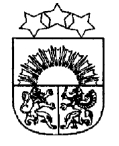 LATVIJAS  REPUBLIKA  KRĀSLAVAS  NOVADS           KRĀSLAVAS  NOVADA  DOMEReģ. Nr. 90001267487Rīgas iela 51, Krāslava, Krāslavas nov., LV-5601. Tālrunis +371 65624383, fakss +371 65681772e-pasts: dome@kraslava.lvKrāslavāSĒDES PROTOKOLS2020.gada 26.martā                                                                                                            Nr.5Sēde sasaukta  Krāslavas novada domē,Rīgas ielā 51, Krāslavā, plkst.1400Sēdi atklāj plkst.1400Sēdi vada – novada domes priekšsēdētājs Gunārs UpenieksSēdi protokolē – lietvede Ārija LeonovičaPiedalāsDeputāti:  Vjačeslavs Aprups, Valentīna Bārtule, Vera Bīriņa, Jāzeps Dobkevičs, Aleksandrs Jevtušoks, Raimonds Kalvišs, Viktorija Lene, Antons Ļaksa, Aleksandrs Savickis, Gunārs Svarinskis, Jānis Tukāns, Gunārs Upenieks, Janīna Vanaga, Ēriks ZaikovskisPašvaldības administrācijas darbinieki:I.Vorslova, ekonomiste;V.Aišpurs, izpilddirektora 1.vietnieks;E.Ciganovičs, juriskonsults;I.Tārauds, juriskonsults;Nepiedalās – D.Zalbovičs (darbnespēja)Sēdes vadītājs G.Upenieks piedāvā veikt izmaiņas sēdes darba kārtībā un papildināt ar:Papildjautājumu Nr.12 “Par sociālā dzīvokļa statusa atcelšanu un atjaunošanu”;Papildjautājumu Nr.13 “Par grozījumiem darbinieku amatu un algu sarakstā”;Papildjautājumu Nr.14 “Par ikmēneša pabalsta piešķiršanu”; Papildjautājumu Nr.15 “Par nekustamo īpašumu nosacīto cenu”;Papildjautājumu Nr.16 “ Par nekustamā īpašuma nodokļa maksāšanas kārtību 2020.gadā”;Papildjautājumu Nr.17 “Par pašvaldības piedalīšanos projektā “Kvadricikla iegāde mobilitātes uzlabošanai, veicot zivju resursu aizsardzības pasākumus””;Papildjautājumu Nr.18 “Par atļauju slēgt apakšnomas līgumu”;Papildjautājumu Nr.19 “Par telpu Skolas ielā 17A, Kombuļos, Kombuļu pagastā, nomas tiesībām”; Papildjautājumu Nr.20 “Par Krāslavas novada pašvaldības nekustamā īpašuma atsavināšanu”;Papildjautājumu Nr.21 “Par zemesgabala kopīpašuma domājamo daļu nodošanu īpašumā bez atlīdzības”;Papildjautājumu Nr.22 “Par atteikumu piešķirt nekustamā īpašuma nodokļa atvieglojumu”;Papildjautājumu Nr.23 “Par nekustamā īpašuma nodokļa atvieglojumu piešķiršanu”.Deputātiem citu priekšlikumu un iebildumu nav.Balso par darba kārtību ar papildinājumiem.Vārdiskais balsojums:par – V.Aprups, V.Bārtule, V.Bīriņa, J.Dobkevičs, A.Jevtušoks, R.Kalvišs, V.Lene,  A.Ļaksa,          A.Savickis, G.Svarinskis, J.Tukāns, G.Upenieks, J.Vanaga, Ē.Zaikovskispret - navatturas – navAtklāti balsojot, par – 14, pret – nav, atturas – nav, Krāslavas novada dome nolemj:Apstiprināt darba kārtību ar papildinājumiemDarba kārtība:Par zemes ierīcības projektu apstiprināšanuPar Krāslavas novada domes lēmuma atcelšanuPar speciālo atļauju (licenču) komercdarbībai zvejniecībā izsniegšanuPar Krāslavas novada pašvaldības saistošajiem noteikumiemPar Krāslavas Varavīksnes vidusskolas direktora amata pretendentu atlases konkursa nolikuma apstiprināšanu un pretendentu atlases komisijas izveidošanuPar Krāslavas novada Robežnieku pagasta pārvaldes Skuķu sociālās aprūpes centra nolikuma apstiprināšanu Dzīvokļu jautājumiPar deklarētās dzīvesvietas ziņu anulēšanuAdresācijas jautājumiZemes jautājumiPar izmaiņu veikšanu pašvaldības ceļu reģistrāPar sociālā dzīvokļa statusa atcelšanu un atjaunošanuPar grozījumiem darbinieku amatu un algu sarakstāPar ikmēneša pabalsta piešķiršanu Par nekustamo īpašumu nosacīto cenu Par nekustamā īpašuma nodokļa maksāšanas kārtību 2020.gadāPar pašvaldības piedalīšanos projektā “Kvadricikla iegāde mobilitātes uzlabošanai, veicot zivju resursu aizsardzības pasākumus”Par atļauju slēgt apakšnomas līgumuPar telpu Skolas ielā 17A, Kombuļos, Kombuļu pagastā, nomas tiesībām Par Krāslavas novada pašvaldības nekustamā īpašuma atsavināšanuPar zemesgabala kopīpašuma domājamo daļu nodošanu īpašumā bez atlīdzībasPar atteikumu piešķirt nekustamā īpašuma nodokļa atvieglojumuPar nekustamā īpašuma nodokļa atvieglojumu piešķiršanu1.§Par zemes ierīcības projektu apstiprināšanuZiņo: G.UpenieksVārdiskais balsojums:par – V.Aprups, V.Bārtule, V.Bīriņa, J.Dobkevičs, A.Jevtušoks, R.Kalvišs, V.Lene,  A.Ļaksa,          A.Savickis, G.Svarinskis, J.Tukāns, G.Upenieks, J.Vanaga, Ē.Zaikovskispret - navatturas – navAtklāti balsojot, par – 14, pret – nav, atturas – nav, Krāslavas novada dome nolemj:1.1.Saskaņā ar „Zemes ierīcības likuma” 10.panta pirmo daļu un MK noteikumiem Nr.505 “Zemes ierīcības projekta izstrādes noteikumi”, apstiprināt zemes vienības, ar kadastra apzīmējumu                 6048 002 0066, “Ritas”, Aulejas pagastā, Krāslavas novadā, zemes ierīcības projektu.Zemes vienībai Nr.1 (6048 002 0274) ar platību 4,6 ha piešķirt nosaukumu “Sidari”, Aulejas pagasts, Krāslavas novads.Zemes vienības lietošanas mērķis – zeme, uz kuras galvenā saimnieciskā darbība ir lauksaimniecība, kods 0101.Zemes vienībai Nr.2 (6048 002 0275) ar platību 4,6 ha saglabāt nosaukumu “Ritas”, Aulejas pagasts, Krāslavas novads.Zemes vienības lietošanas mērķis – zeme, uz kuras galvenā saimnieciskā darbība ir lauksaimniecība, kods 0101.1.2. 	Saskaņā ar „Zemes ierīcības likuma” 10.panta pirmo daļu un MK noteikumiem Nr.505 “Zemes ierīcības projekta izstrādes noteikumi”, apstiprināt zemes vienības, ar kadastra apzīmējumu        6068 004 0132, “Viesītes”, Baldeniški, Kalniešu pagastā, Krāslavas novadā, zemes ierīcības projektu.Zemes vienībai Nr.1 (6068 004 0673) ar platību 8,60 ha piešķirt nosaukumu “Grāvīši”, Baldeniški, Kalniešu pagasts, Krāslavas novads.Zemes vienības lietošanas mērķis – zeme, uz kuras galvenā saimnieciskā darbība ir lauksaimniecība, kods 0101.Zemes vienībai Nr.2 (6068 004 0677) ar platību 13,45 ha saglabāt nosaukumu “Viesītes”, Baldeniški, Kalniešu pagasts, Krāslavas novads.Zemes vienības lietošanas mērķis – zeme, uz kuras galvenā saimnieciskā darbība ir lauksaimniecība, kods 0101.Lēmuma projekta iesniedzējs:Domes priekšsēdētājs G.UpenieksLēmuma projekta sagatavotājs:Būvvaldes vadītāja I.Danovska2.§Par Krāslavas novada domes lēmumu atcelšanu2.1.Ziņo: G.UpenieksVārdiskais balsojums:par – V.Aprups, V.Bārtule, V.Bīriņa, J.Dobkevičs, A.Jevtušoks, R.Kalvišs, V.Lene,  A.Ļaksa,          A.Savickis, G.Svarinskis, J.Tukāns, G.Upenieks, J.Vanaga, Ē.Zaikovskispret - navatturas – navAtklāti balsojot, par – 14, pret – nav, atturas – nav, Krāslavas novada dome nolemj:Sakarā ar to, ka zemes īpašums nav ierakstīts zemesgrāmatā, pamatojoties uz likuma „Par pašvaldībām” 41.panta pirmās daļas 4.punktu un Administratīvā procesa likuma 83.panta otro daļu, atcelt Krāslavas novada domes 2020.gada 27.februāra lēmuma „Par zemes vienību sadalīšanu” (protokols Nr.4, 19.§) 19.2.punktu.Lēmuma projekta iesniedzējs:Domes priekšsēdētājs G.UpenieksLēmuma projektu sagatavotājs:Būvvaldes vadītāja I.Danovska2.2.Ziņo: G.UpenieksVārdiskais balsojums:par – V.Aprups, V.Bārtule, V.Bīriņa, J.Dobkevičs, A.Jevtušoks, R.Kalvišs, V.Lene,  A.Ļaksa,          A.Savickis, G.Svarinskis, J.Tukāns, G.Upenieks, J.Vanaga, Ē.Zaikovskispret - navatturas – navAtklāti balsojot, par – 14, pret – nav, atturas – nav, Krāslavas novada dome nolemj:Pamatojoties uz likuma „Par pašvaldībām” 41.panta pirmās daļas 4.punktu, atcelt Krāslavas novada domes 2020.gada 27.februāra lēmuma „Par pašvaldības projektu konkursiem” (protokols Nr.4, 12.§) 12.2.punktu “Par “Krāslavas novada pašvaldības jauniešu iniciatīvu projektu konkursa” nolikumu 2020.gadam”.Lēmuma projekta iesniedzējs:Domes priekšsēdētājs G.UpenieksLēmuma projektu sagatavotājs:Jaunatnes lietu speciāliste J.Moisejenkova3.§Par speciālo atļauju (licenču) komercdarbībai zvejniecībā izsniegšanuZiņo: G.UpenieksVārdiskais balsojums:par – V.Aprups, V.Bārtule, V.Bīriņa, J.Dobkevičs, A.Jevtušoks, R.Kalvišs, V.Lene,  A.Ļaksa,          A.Savickis, G.Svarinskis, J.Tukāns, G.Upenieks, J.Vanaga, Ē.Zaikovskispret - navatturas – navAtklāti balsojot, par – 14, pret – nav, atturas – nav, Krāslavas novada dome nolemj:3.1.      Pamatojoties uz 08.09.2009. LR MK noteikumu Nr.1015 „Kārtība, kādā izsniedz speciālo atļauju (licenci) komercdarbībai zvejniecībā, kā arī maksā valsts nodevu par speciālās atļaujas (licences) izsniegšanu” 2.2.punktu, izsniegt speciālo atļauju (licenci) komercdarbībai zvejniecībā uz pieciem gadiem SIA „Vita V” (reģ. Nr.45901000053, adrese: Rīgas iela 65, Krāslava, Krāslavas novads), zvejai Dubnas upē posmā no Ardavas ezera uz Lejas ezeru ar vienu zušu murdu.3.2.      Pamatojoties uz 08.09.2009. LR MK noteikumu Nr.1015 „Kārtība, kādā izsniedz speciālo atļauju (licenci) komercdarbībai zvejniecībā, kā arī maksā valsts nodevu par speciālās atļaujas (licences) izsniegšanu” 2.2.punktu,izsniegt speciālo atļauju (licenci) komercdarbībai zvejniecībā uz pieciem gadiem Z/S „Dzalbi” (reģ. Nr.41501014070, adrese: Dzalbi, Aulejas pagasts, Krāslavas novads) zvejai ar 10 (desmit) zivju murdiem Sīvera ezerā.Lēmuma projekta iesniedzējs:Plānošanas un infrastruktūras attīstības komitejaLēmuma projektu sagatavotājs:Pašvaldības policijas vecākais inspektors M.Vanags4.§Par Krāslavas novada pašvaldības saistošajiem noteikumiem4.1.Par Krāslavas novada pašvaldības saistošo noteikumu Nr. 2020/4„Par Krāslavas novada teritorijas kopšanu un būvju uzturēšanu” apstiprināšanuZiņo: G.UpenieksVārdiskais balsojums:par – V.Aprups, V.Bārtule, V.Bīriņa, J.Dobkevičs, A.Jevtušoks, R.Kalvišs, V.Lene,  A.Ļaksa,          A.Savickis, G.Svarinskis, J.Tukāns, G.Upenieks, J.Vanaga, Ē.Zaikovskispret - navatturas – navAtklāti balsojot, par – 14, pret – nav, atturas – nav, Krāslavas novada dome nolemj:Pamatojoties uz likuma „Par pašvaldībām” 21.panta pirmās daļas 16.punktu, 43.panta pirmās daļas 5. un 6.punktu, apstiprināt Krāslavas novada pašvaldības saistošos noteikumus Nr.2020/4 „Par Krāslavas novada teritorijas kopšanu un būvju uzturēšanu”.Pielikumā: Krāslavas novada pašvaldības saistošie noteikumi Nr.2020/4  „Par Krāslavas novada teritorijas kopšanu un būvju uzturēšanu”.Lēmuma projekta iesniedzējs:Plānošanas un infrastruktūras attīstības komitejaLēmuma projekts sagatavotājs:Domes juriskonsulte Sarmīte Puncule-Japiņa4.2.Par Krāslavas novada pašvaldības saistošo noteikumu Nr. 2020/5_   „Grozījumi Krāslavas novada pašvaldības saistošajos noteikumos Nr.2010/4„Par nekustamā īpašuma nodokļa atvieglojumu piešķiršanas kārtību Krāslavas novadā”” apstiprināšanuZiņo: G.UpenieksVārdiskais balsojums:par – V.Aprups, V.Bārtule, V.Bīriņa, J.Dobkevičs, A.Jevtušoks, R.Kalvišs, V.Lene,  A.Ļaksa,          A.Savickis, G.Svarinskis, J.Tukāns, G.Upenieks, J.Vanaga, Ē.Zaikovskispret - navatturas – navAtklāti balsojot, par – 14, pret – nav, atturas – nav, Krāslavas novada dome nolemj: Pamatojoties uz likuma „Par pašvaldībām” 21.panta pirmās daļas 15.punktu,                                                          likuma „Par nekustamā īpašuma nodokli” 5.panta ceturto daļu, Komercdarbības atbalsta kontroles likuma 10.pantu, Finanšu ministrijas 24.03.2020. sniegto atzinumu Nr.	7-4/18/1386, apstiprināt Krāslavas novada pašvaldības saistošos noteikumus Nr.2020/5 „Grozījumi Krāslavas novada pašvaldības saistošajos noteikumos Nr.2010/4 „Par nekustamā īpašuma nodokļa atvieglojumu piešķiršanas kārtību Krāslavas novadā””.Pielikumā: Krāslavas novada pašvaldības saistošie noteikumi Nr. 2020/5 „Grozījumi Krāslavas novada pašvaldības saistošajos noteikumos Nr.2010/4 „Par nekustamā īpašuma nodokļa atvieglojumu piešķiršanas kārtību Krāslavas novadā””;Finanšu ministrijas 24.03.2020. atzinums Nr.7-4/18/1386.Lēmuma projekta iesniedzējs:Finanšu komitejaLēmuma projekta sagatavotājs:Domes juriskonsulte Sarmīte Puncule-Japiņa5.§Par Krāslavas Varavīksnes vidusskolas direktora amata pretendentu atlases konkursa nolikuma apstiprināšanu un pretendentu atlases komisijas izveidošanuZiņo: G.Upenieks, L.Miglāne (Izglītības pārvaldes vadītāja)Debatēs piedalās: R.Kalvišs, Ē.Zaikovskis, J.TukānsVārdiskais balsojums:par – V.Aprups, V.Bārtule, V.Bīriņa, J.Dobkevičs, A.Jevtušoks, R.Kalvišs, V.Lene,  A.Ļaksa,          A.Savickis, G.Svarinskis, J.Tukāns, G.Upenieks, J.Vanaga, Ē.Zaikovskispret - navatturas – navAtklāti balsojot, par – 14, pret – nav, atturas – nav, Krāslavas novada dome nolemj:Pamatojoties uz likuma “Par pašvaldībām” 41.panta pirmās daļas 2.punktu, Ministru kabineta noteikumu Nr.496 “Kārtība un vērtēšanas nosacījumi valsts un pašvaldību izglītības iestāžu (izņemot augstskolas un koledžas) vadītāju un pašvaldību izglītības pārvalžu vadītāju amatu pretendentu atlasei” 4.punkta 4.1. un 4.2. apakšpunktu:Apstiprināt Krāslavas Varavīksnes vidusskolas direktora amata pretendentu atlases konkursa nolikumu (pielikumā);Izveidot pretendentu atlases komisiju sekojošā sastāvā:Komisijas priekšsēdētājs: Viktors Moisejs (domes izpilddirektors);Komisijas locekļi: Vera Bīriņa (Izglītības, kultūras un sporta jautājumu komitejas                                                      priekšsēdētāja);             Jānis Tukāns (domes deputāts);             Viktors Aišpurs (domes izpilddirektora 1.vietnieks);             Lidija Miglāne (Izglītības pārvaldes vadītāja);             Edgars Ciganovičs (domes vecākais juriskonsults).Lēmuma projekta iesniedzējs:Izglītības, kultūras un sporta jautājumu komitejaLēmuma projekta sagatavotājs:Izglītības pārvalde, Administratīvā nodaļa6.§Par Krāslavas novada Robežnieku pagasta pārvaldes Skuķu sociālās aprūpes centra nolikuma apstiprināšanu Ziņo: G.UpenieksVārdiskais balsojums:par – V.Aprups, V.Bārtule, V.Bīriņa, J.Dobkevičs, A.Jevtušoks, R.Kalvišs, V.Lene,  A.Ļaksa,          A.Savickis, G.Svarinskis, J.Tukāns, G.Upenieks, J.Vanaga, Ē.Zaikovskispret - navatturas – navAtklāti balsojot, par – 14, pret – nav, atturas – nav, Krāslavas novada dome nolemj:Pamatojoties likuma „Par pašvaldībām” 21.panta pirmās daļas 8.punktu, apstiprināt Krāslavas novada Robežnieku pagasta pārvaldes Skuķu sociālās aprūpes centra nolikumu.Pielikumā: Krāslavas novada Robežnieku pagasta pārvaldes Skuķu sociālās aprūpes centra nolikums.Lēmuma projekta iesniedzējs:Sociālo un veselības aizsardzības lietu komiteja7.§Dzīvokļu jautājumiZiņo: G.UpenieksVārdiskais balsojums:par – V.Aprups, V.Bārtule, V.Bīriņa, J.Dobkevičs, A.Jevtušoks, R.Kalvišs, V.Lene,  A.Ļaksa,          A.Savickis, G.Svarinskis, J.Tukāns, G.Upenieks, J.Vanaga, Ē.Zaikovskispret - navatturas – navAtklāti balsojot, par – 14, pret – nav, atturas – nav, Krāslavas novada dome nolemj:Pamatojoties uz likuma “Par palīdzību dzīvokļa jautājumu risināšanā” 7.pantu  un Krāslavas novada pašvaldības saistošo noteikumu Nr.2018/11 „Par palīdzību dzīvokļu jautājumu risināšanā Krāslavas novadā” 11.1. apakšpunktu un 30.2.2. apakšpunktu, reģistrēt dzīvojamo telpu palīdzības reģistrā Ēriku A[..],[..], deklarētā dzīvesvieta – [..], Krāslava;Pamatojoties uz Krāslavas novada pašvaldības saistošo noteikumu Nr.2018/11 „Par palīdzību dzīvokļu jautājumu risināšanā Krāslavas novadā” 18.4. apakšpunktu, izslēgt ar 2020.gada 16.aprīli no dzīvojamo telpu palīdzības reģistra personas, kuras noteiktajā termiņā atkārtoti nav veikušas pārreģistrāciju:Pārreģistrēt dzīvojamās telpas palīdzības reģistrā 2020.gadā: Pārreģistrēt dzīvojamo telpu palīdzības reģistrā personām, kuras nodrošināmas  ar dzīvojamo telpu pirmām kārtām 2020.gadā :Pamatojoties uz Krāslavas novada pašvaldības saistošo noteikumu Nr.2018/11 „Par palīdzību dzīvokļu jautājumu risināšanā Krāslavas novadā” 18.1.apakšpunktu, izslēgt ar 2020.gada 16.aprīli  no dzīvojamo telpu palīdzības reģistra Anastasiju K[..],[..], deklarētā dzīvesvieta – [..], Indra, Indras pag., Krāslavas nov.;Lēmumu var apstrīdēt viena mēneša laikā no tā stāšanās spēkā dienas Administratīvās rajona tiesas Rēzeknes tiesu namā Atbrīvošanas alejā 88, Rēzeknē, LV-4601.Lēmuma projekta iesniedzējs:Domes priekšsēdētājs G.UpenieksLēmuma projekta sagatavotājs:Dzīvokļu komisija8.§Par deklarētās dzīvesvietas ziņu anulēšanuZiņo: G.UpenieksVārdiskais balsojums:par – V.Aprups, V.Bārtule, V.Bīriņa, J.Dobkevičs, A.Jevtušoks, R.Kalvišs, V.Lene,  A.Ļaksa,          A.Savickis, G.Svarinskis, J.Tukāns, G.Upenieks, J.Vanaga, Ē.Zaikovskispret - navatturas – navAtklāti balsojot, par – 14, pret – nav, atturas – nav, Krāslavas novada dome nolemj:Pamatojoties uz LR Dzīvesvietas deklarēšanas likuma 12.panta pirmās daļas 2.punktu, anulēt ziņas par deklarēto dzīvesvietu Krāslavas novada pašvaldībā personai, kurai nav tiesiska pamata dzīvot deklarētajā dzīvesvietā:Arturam B[..], Pils ielā 5, Krāslavā;Tatjanai M[..], Rīgas 113-12, Krāslavā;Igoram D[..], Aronsona 12-9, Krāslavā;Oksanai S[..], Vienības 59-26, Krāslavā.Lēmuma projekta iesniedzējs:Domes priekšsēdētājs G.UpenieksLēmuma projektu sagatavotājs:Domes administratore-lietvede S.Sergejeva9.§Adresācijas jautājumiZiņo: G.UpenieksVārdiskais balsojums:par – V.Aprups, V.Bārtule, V.Bīriņa, J.Dobkevičs, A.Jevtušoks, R.Kalvišs, V.Lene,  A.Ļaksa,          A.Savickis, G.Svarinskis, J.Tukāns, G.Upenieks, J.Vanaga, Ē.Zaikovskispret - navatturas – navAtklāti balsojot, par – 14, pret – nav, atturas – nav, Krāslavas novada dome nolemj:1. Sakarā ar Krāslavas novada pašvaldībai piekritīgās zemes vienības ar kadastra apzīmējumu 6086-004-0299 reģistrāciju zemesgrāmatā, saskaņā ar likuma „Par pašvaldībām” 21. pantu, piešķirt Krāslavas novada Robežnieku pagasta zemes īpašumam ar kadastra Nr.6086-004-0127, kura sastāvā ir zemes vienība ar kadastra apzīmējumu 6086-004-0299, nosaukumu „Taciņas”.2. Sakarā ar Krāslavas novada pašvaldībai piekritīgo zemes vienību ar kadastra apzīmējumiem 6088-007-0080, 6088-007-0152 un 6088-007-0227 reģistrāciju zemesgrāmatā viena īpašuma sastāvā, apvienot zemes īpašumā ar kadastra Nr.6088-007-0144 zemes vienības ar kadastra apzīmējumiem 6088-007-0080, 6088-007-0152 un 6088-007-0227. Saglabāt zemes īpašumam ar kadastra Nr.6088-007-0144 nosaukumu „Pļavas”.3. Sakarā ar Krāslavas novada pašvaldībai piekritīgās zemes vienības ar kadastra apzīmējumu 6084-003-0640 reģistrāciju zemesgrāmatā, sadalīt zemes īpašumu ar kadastra Nr.6084-001-0266 nodalot zemes vienību ar kadastra apzīmējumu 6084-003-0640. Saskaņā ar likuma „Par pašvaldībām” 21.pantu, piešķirt Krāslavas novada Piedrujas pagasta jaunizveidotajam zemes īpašumam, kura sastāvā ir zemes vienība ar kadastra apzīmējumu 6084-003-0640, nosaukumu „Pūcītes”.4. Sakarā ar Krāslavas novada pašvaldībai piekritīgās zemes vienības ar kadastra apzīmējumu 6096-008-0617 reģistrāciju zemesgrāmatā, saskaņā ar likuma „Par pašvaldībām” 21. pantu, piešķirt Krāslavas novada Ūdrīšu pagasta zemes īpašumam ar kadastra Nr.6096-008-0458, kura sastāvā ir zemes vienība ar kadastra apzīmējumu 6096-008-0458, nosaukumu „Zaķīši”.5. Pamatojoties uz Valsts zemes dienesta Adrešu reģistra daļas 06.03.2020. vēstuli, sakarā ar to, ka adrese “Skolas iela 3, Skaista, Skaistas pag., Krāslavas nov.” kadastra informācijas sistēmā nav piesaistīta nevienam adresācijas objektam, saskaņā ar 08.12.2015. MK noteikumu Nr.698 „Adresācijas noteikumi” 9.punktu, 30.punktu, likvidēt adresi Skolas iela 3, Skaista, Skaistas pag., Krāslavas nov. (adreses klasifikatora kods – 101151530).6. Pamatojoties uz AS „Latvijas valsts meži” 20.02.2020. vēstuli Nr. 4.1-2_01mw_260_20_147, sakarā ar būves ar kadastra apzīmējumu 6070-002-2100-001 reģistrāciju zemesgrāmatā, saskaņā ar likuma „Par pašvaldībām” 21.pantu, piešķirt Krāslavas novada Kaplavas pagasta būvju īpašumam, kura sastāvā ir inženierbūve ar kadastra apzīmējumu 6070-002-2100-001, nosaukumu „Priedaines skatu tornis”.7. Pamatojoties uz zemes īpašnieka Ivana N[..] 24.02.2020. iesniegumu, sakarā ar zemes īpašuma „Ābelītes”, kadastra Nr.6078-001-0068, sadalīšanu un zemes vienības ar kadastra apzīmējumu 6078-003-0065 atdalīšanu, saskaņā ar likuma „Par pašvaldībām” 21.pantu, piešķirt Krāslavas novada Krāslavas pagasta jaunizveidotajam zemes īpašumam, kura sastāvā ir zemes vienība ar kadastra apzīmējumu 6078-003-0065, nosaukumu „Jaunlaivas”.8. Pamatojoties uz zemes īpašnieka Maigoņa J[..] 28.02.2020. iesniegumu, saskaņā ar likuma „Par pašvaldībām” 21.pantu, piešķirt Krāslavas novada Izvaltas pagasta būvju īpašumam, kura sastāvā ir būves ar kadastra apzīmējumiem 6064-005-0024-001, 6064-005-0024-002, 6064-005-0024-003, nosaukumu „Dzidrums”.9. Pamatojoties uz zemes īpašnieces Vilgelmīnes L[..] 28.02.2020. iesniegumu, sakarā ar zemes īpašuma „Ābeles”, kadastra Nr.6084-001-0009, sadalīšanu un zemes vienības ar kadastra apzīmējumu 6084-003-0523 atdalīšanu, saskaņā ar likuma „Par pašvaldībām” 21.pantu, piešķirt Krāslavas novada Piedrujas pagasta jaunizveidotajam zemes īpašumam, kura sastāvā ir zemes vienība ar kadastra apzīmējumu 6084-003-0523, nosaukumu „Ābelītes”.10. Pamatojoties uz zemes īpašnieka Sergeja L[..] 05.03.2020. iesniegumu, sakarā ar zemes īpašuma „Lilijas”, kadastra Nr.6064-005-0077, sadalīšanu un zemes vienības ar kadastra apzīmējumu 6064-003-0155 atdalīšanu, saskaņā ar likuma „Par pašvaldībām” 21.pantu, piešķirt Krāslavas novada Izvaltas pagasta jaunizveidotajam zemes īpašumam, kura sastāvā ir zemes vienība ar kadastra apzīmējumu 6064-003-0155, nosaukumu „Teresijas”.11. Pamatojoties uz zemes īpašnieces Klāras M[..] 16.03.2020. iesniegumu, sakarā ar zemes īpašuma „Aleksandra iela 19”, kadastra Nr.6001-002-1295, sadalīšanu un zemes vienības ar kadastra apzīmējumu 6001-002-1569 atdalīšanu, saskaņā ar 08.12.2015. MK noteikumu Nr.698 „Adresācijas noteikumi” 2.9.punktu, piešķirt Krāslavas pilsētas zemes vienībai ar kadastra apzīmējumu 6001-002-1569 adresi – Aleksandra iela 20, Krāslava, Krāslavas nov., LV-5601.Lēmuma projekta iesniedzējs:Domes priekšsēdētājs G.UpenieksLēmuma projektu sagatavotājs:Zemes lietu speciālists I.Skerškāns10.§Zemes jautājumiZiņo: G.UpenieksDebatēs piedalās: R.KalvišsVārdiskais balsojums:par – V.Aprups, V.Bārtule, V.Bīriņa, J.Dobkevičs, A.Jevtušoks, R.Kalvišs, V.Lene,  A.Ļaksa,          A.Savickis, G.Svarinskis, J.Tukāns, G.Upenieks, J.Vanaga, Ē.Zaikovskispret - navatturas – navAtklāti balsojot, par – 14, pret – nav, atturas – nav, Krāslavas novada dome nolemj:1. Pamatojoties uz Z/S “Straumēni” īpašnieces Veltas D[..] 12.02.2020. iesniegumu, pagarināt 2015.gada 24.aprīļa Aulejas pagasta zemes nomas līgumu (reģ. Nr.74) uz 6 gadiem, nosakot nomas maksu atbilstoši Krāslavas novada domes apstiprinātam nomas pakalpojumu maksas cenrādim, saskaņā ar MK noteikumu Nr.350 „Publiskas personas zemes nomas un apbūves tiesības noteikumi” 30.4.punktu. Zemes lietošanas mērķis – zeme, uz kuras galvenā saimnieciskā darbība ir lauksaimniecība (kods 0101).2. Pamatojoties uz Genādija S[..] 02.03.2020. iesniegumu, pagarināt 2015.gada 23.aprīļa Kalniešu pagasta zemes nomas līgumu (reģ. Nr.221) uz 6 gadiem, nosakot nomas maksu atbilstoši Krāslavas novada domes apstiprinātam nomas pakalpojumu maksas cenrādim, saskaņā ar MK noteikumu Nr.350 „Publiskas personas zemes nomas un apbūves tiesības noteikumi” 30.4.punktu. Zemes lietošanas mērķis – zeme, uz kuras galvenā saimnieciskā darbība ir lauksaimniecība (kods 0101).3. Pamatojoties uz Žannas Ļ[..]02.03.2020. iesniegumu, pagarināt 2015.gada 19.marta Kalniešu pagasta zemes nomas līgumu (reģ. Nr.47) uz 25 gadiem, nosakot nomas maksu par zemes vienību ar kadastra apzīmējumu 6068-002-0039 1,5% apmērā no zemes kadastrālās vērtības gadā, piemērojot koeficientu 1,5, saskaņā ar MK noteikumu Nr.350 „Publiskas personas zemes nomas un apbūves tiesības noteikumi” 17.punktu, 22.1.punktu, bet par zemes vienību ar kadastra apzīmējumu 6068-002-0035 0,5% apmērā no zemes kadastrālās vērtības gadā, saskaņā ar MK noteikumu Nr.350 „Publiskas personas zemes nomas un apbūves tiesības noteikumi” 30.2.punktu. Zemes lietošanas mērķis – zeme, uz kuras galvenā saimnieciskā darbība ir lauksaimniecība (kods 0101).4. Pamatojoties uz Lidijas S[..] 09.03.2020. iesniegumu, iznomāt Lidijai S[..], personas kods [..], dzīvo Krāslavas novadā, Kalniešu pagastā[..], Krāslavas novada pašvaldībai piekritīgo zemes vienību 1,84 ha platībā ar kadastra apzīmējumu 6068-004-0561 Krāslavas novada Kalniešu pagastā uz 30 gadiem, nosakot nomas maksu 0,5% apmērā no zemes kadastrālās vērtības gadā, saskaņā ar MK noteikumu Nr.350 „Publiskas personas zemes nomas un apbūves tiesības noteikumi” 30.2.punktu. Zemes lietošanas mērķis – zeme, uz kuras galvenā saimnieciskā darbība ir mežsaimniecība (kods 0101).5. Pamatojoties uz Genādija S[..] 09.03.2020. iesniegumu, sakarā ar ēku (būvju) īpašnieka maiņu, lauzt 2007.gada 02.janvāra Kalniešu pagasta lauku apvidus zemes nomas līgumu Nr.127. Izbeigt Genādijam S[..], personas kods [..], nomas tiesības uz zemes vienību ar kadastra apzīmējumu 6068-003-0161 Krāslavas novada Kalniešu pagastā.6. Pamatojoties uz Genādija S[..] 09.03.2020. iesniegumu, iznomāt Genādijam S[..], personas kods [..], dzīvo Krāslavas novada Kalniešu pagastā[..], Krāslavas novada pašvaldībai piekritīgo zemes vienību 6,0 ha platībā ar kadastra apzīmējumu 6068-003-0161 Kalniešu pagastā uz 30 gadiem, nosakot nomas maksu 1,5% apmērā no zemes kadastrālās vērtības gadā, saskaņā ar MK noteikumu Nr.350 „Publiskas personas zemes nomas un apbūves tiesības noteikumi” 17.punktu. Zemes lietošanas mērķis – zeme, uz kuras galvenā saimnieciskā darbība ir lauksaimniecība (kods 0101). Uz zemes vienības ar kadastra apzīmējumu 6068-003-0161 atrodas ēkas un būves, kas pieder Genādijam S[..] saskaņā ar zemesgrāmatu apliecību.7. Pamatojoties uz Sergeja [..] 03.02.2020. iesniegumu, pagarināt 2015.gada 24.aprīļa Kaplavas pagasta zemes nomas līgumu (reģ. Nr.93) par zemes vienībām ar kadastra apzīmējumiem 6070-001-0019 un 6070-005-0672 uz 6 gadiem, nosakot nomas maksu atbilstoši Krāslavas novada domes apstiprinātam nomas pakalpojumu maksas cenrādim, saskaņā ar MK noteikumu Nr.350 „Publiskas personas zemes nomas un apbūves tiesības noteikumi” 30.4.punktu. Zemes lietošanas mērķis – zeme, uz kuras galvenā saimnieciskā darbība ir lauksaimniecība (kods 0101).8. Pamatojoties uz Marijas D[..]-V[..] 28.02.2020. iesniegumu, pagarināt 2015.gada 19.marta Kaplavas pagasta zemes nomas līgumu (reģ. Nr.58) uz 30 gadiem, nosakot nomas maksu 0,5% apmērā no zemes kadastrālās vērtības gadā, saskaņā ar MK noteikumu Nr.350 „Publiskas personas zemes nomas un apbūves tiesības noteikumi” 30.2.punktu. Zemes lietošanas mērķis – zeme, uz kuras galvenā saimnieciskā darbība lauksaimniecība (kods 0101).9. Pamatojoties uz Sergeja P[..] 26.02.2020. iesniegumu, iznomāt Sergejam P[..], personas kods [..], dzīvo Krāslavas novadā, Kaplavas [..]”, Krāslavas novada pašvaldībai piekritīgas zemes vienības ar kadastra apzīmējumu 6070-005-0087 daļu 0,36 ha platībā, kā arī Krāslavas novada pašvaldībai piekritīgās zemes vienības 0,2080 ha platībā ar kadastra apzīmējumu 6070-005-0711 un 0,7 ha platībā ar kadastra apzīmējumu 6070-009-0164 Krāslavas novada Kaplavas pagastā uz 30 gadiem, nosakot nomas maksu 0,5% apmērā no zemes kadastrālās vērtības gadā, saskaņā ar MK noteikumu Nr.350 „Publiskas personas zemes nomas un apbūves tiesības noteikumi” 30.2.punktu. Zemes lietošanas mērķis – zeme, uz kuras galvenā saimnieciskā darbība ir lauksaimniecība (kods 0101).10. Pamatojoties uz Antona L[..] 02.03.2020. iesniegumu, iznomāt Antonam L[..], personas kods [..], dzīvo Krāslavas novada Kaplavas pagastā, „[..]”, rezerves zemes fondā ieskaitīto zemes vienību 2,39 ha platībā ar kadastra apzīmējumu 6070-002-0044, kā arī Krāslavas novada pašvaldībai piekritīgās zemes vienības 0,8 ha platībā ar kadastra apzīmējumu 6070-009-0128, 1,0 ha platībā ar kadastra apzīmējumu 6070-009-0175, 1,4 ha platībā ar kadastra apzīmējumu 6070-009-0224 un 3,9 ha platībā ar kadastra apzīmējumu 6070-010-0097 Krāslavas novada Kaplavas pagastā uz 30 gadiem, nosakot nomas maksu 0,5% apmērā no zemes kadastrālās vērtības gadā, saskaņā ar MK noteikumu Nr.350 „Publiskas personas zemes nomas un apbūves tiesības noteikumi” 30.2.punktu. Zemes lietošanas mērķis – zeme, uz kuras galvenā saimnieciskā darbība ir lauksaimniecība (kods 0101). Noteikt, ka pašvaldība var vienpusējā kārtā izbeigt zemes nomas tiesībās uz zemes vienību ar kadastra apzīmējumu 6070-002-0044 gadījumā, ja minētā zemes vienība ir nepieciešama Zemes pārvaldības likumā norādīto mērķu realizācijai.11. Pamatojoties uz Tekļas T[..] 15.03.2020. iesniegumu, iznomāt Tekļai T[..], personas kods [..], dzīvo Krāslavas novada Kaplavas pagastā[..], Krāslavas novada pašvaldībai piekritīgo zemes vienību 0,37 ha platībā ar kadastra apzīmējumu 6070-009-0163 Kaplavas pagastā uz 30 gadiem, nosakot nomas maksu 1,5% apmērā no zemes kadastrālās vērtības gadā, saskaņā ar MK noteikumu Nr.350 „Publiskas personas zemes nomas un apbūves tiesības noteikumi” 17.punktu. Zemes lietošanas mērķis – zeme, uz kuras galvenā saimnieciskā darbība ir lauksaimniecība (kods 0101). Uz zemes vienības ar kadastra apzīmējumu 6070-009-0163 atrodas ēkas un būves, kas pieder Tekļai T[..] saskaņā ar zemesgrāmatu apliecību.13. Pamatojoties uz Dmitrija K[..] 19.03.2020. iesniegumu, iznomāt Dmitrijam K[..], personas kods [..], dzīvo Krāslavā, [..], rezerves zemes fondā ieskaitīto zemes vienību 2,7 ha platībā ar kadastra apzīmējumu 6074-004-0223 Krāslavas novada Kombuļu pagastā uz 30 gadiem, nosakot nomas maksu 0,5% apmērā no zemes kadastrālās vērtības gadā, saskaņā ar MK noteikumu Nr.350 „Publiskas personas zemes nomas un apbūves tiesības noteikumi” 30.2.punktu. Zemes lietošanas mērķis – zeme, uz kuras galvenā saimnieciskā darbība ir lauksaimniecība (kods 0101). Noteikt, ka pašvaldība var vienpusējā kārtā izbeigt zemes nomas tiesībās uz zemes vienību ar kadastra apzīmējumu 6074-004-0223 gadījumā, ja minētā zemes vienība ir nepieciešama Zemes pārvaldības likumā norādīto mērķu realizācijai.14. Pamatojoties uz Andra R[..] 25.02.2020. iesniegumu, iznomāt Andrim R[..], personas kods [..], dzīvo Krāslavā, [..], Krāslavas novada pašvaldībai piekritīgās zemes vienības 3,5 ha platībā ar kadastra apzīmējumu 6078-004-0148 un 3,6 ha platībā ar kadastra apzīmējumu 6078-004-0286 Krāslavas novada Krāslavas pagastā uz 30 gadiem, nosakot nomas maksu 0,5% apmērā no zemes kadastrālās vērtības gadā, saskaņā ar MK noteikumu Nr.350 „Publiskas personas zemes nomas un apbūves tiesības noteikumi” 30.2.punktu. Zemes lietošanas mērķis – zeme, uz kuras galvenā saimnieciskā darbība ir lauksaimniecība (kods 0101).15. Pamatojoties uz Jaņas A[..] 25.02.2020. iesniegumu, iznomāt Jaņai A[..]personas kods [..], dzīvo Krāslavā, [..], Krāslavas novada pašvaldībai piekritīgas zemes vienības ar kadastra apzīmējumu 6001-002-1840 daļu 85 m2 (0,0085 ha) platībā Krāslavā, Indras ielā 12A uz 20 gadiem, nosakot nomas maksu 1,5% apmērā no zemes kadastrālās vērtības gadā, saskaņā ar MK noteikumu Nr.350 „Publiskas personas zemes nomas un apbūves tiesības noteikumi” 30.3.punktu. Zemes lietošanas mērķis – pagaidu atļautā zemes izmantošana sakņu dārziem (kods 0502).16. Pamatojoties uz Žannas T[..]-P[..] 16.03.2020. iesniegumu, iznomāt Žannai T[..]-P[..], personas kods [..], dzīvo Krāslavā, [..]3, Krāslavas novada pašvaldībai piekritīgās zemes vienības 0,08 ha platībā ar kadastra apzīmējumu 6078-001-0780 un 0,0442 ha platībā ar kadastra apzīmējumu 6078-001-0508 Krāslavas novada Krāslavas pagastā uz 30 gadiem, nosakot nomas maksu 0,5% apmērā no zemes kadastrālās vērtības gadā, saskaņā ar MK noteikumu Nr.350 „Publiskas personas zemes nomas un apbūves tiesības noteikumi” 30.2.punktu. Zemes lietošanas mērķis – individuālo dzīvojamo māju apbūve (kods 0601).17. Pamatojoties uz Jekaterinas B[..] 20.03.2020. iesniegumu, lauzt 2018.gada 27.septembra Krāslavas pilsētas zemes nomas līgumu (reģ. Nr.175). Izbeigt Jekaterinai B[..], personas kods [..], nomas tiesības uz zemes vienības ar kadastra apzīmējumu 6001-002-1980 daļu 24 m2 platībā Krāslavā, Lielā ielā 1A.18. Pamatojoties uz Jurija Š[..] 19.11.2019. iesniegumu, iznomāt Jurijam Š[..], personas kods [..], dzīvo Krāslavas novada Piedrujas [..], Krāslavas novada pašvaldībai piekritīgās zemes vienības 2,8 ha platībā ar kadastra apzīmējumu 6084-003-0170, 3,0 ha platībā ar kadastra apzīmējumu 6084-003-0318, 1,8 ha platībā ar kadastra apzīmējumu 6084-003-0324, 1,5 ha platībā ar kadastra apzīmējumu 6084-003-0449, 2,3 ha platībā ar kadastra apzīmējumu 6084-003-0641, 11,4 ha platībā ar kadastra apzīmējumu 6084-004-0030, 2,8 ha platībā ar kadastra apzīmējumu 6084-004-0165, 4,8 ha platībā ar kadastra apzīmējumu 6084-004-0231, 1,5 ha platībā ar kadastra apzīmējumu 6084-004-0370 Krāslavas novada Piedrujas pagastā uz 6 gadiem, nosakot nomas maksu atbilstoši Krāslavas novada domes apstiprinātam nomas pakalpojumu maksas cenrādim, saskaņā ar MK noteikumu Nr.350 „Publiskas personas zemes nomas un apbūves tiesības noteikumi” 30.4.punktu. Zemes lietošanas mērķis – zeme, uz kuras galvenā saimnieciskā darbība ir lauksaimniecība (kods 0101).19. Pamatojoties uz Marinas S[..] 29.01.2020. iesniegumu, pagarināt 2015.gada 01.aprīļa Piedrujas pagasta zemes nomas līgumu Nr.236/2015 (reģ. Nr.132) uz 25 gadiem, nosakot nomas maksu 0,5% apmērā no zemes kadastrālās vērtības gadā, saskaņā ar MK noteikumu Nr.350 „Publiskas personas zemes nomas un apbūves tiesības noteikumi” 30.2.punktu. Zemes lietošanas mērķis – zeme, uz kuras galvenā saimnieciskā darbība ir lauksaimniecība (kods 0101).20. Pamatojoties uz Aināra G[..]21.02.2020. iesniegumu, grozīt 01.04.2015. Piedrujas pagasta lauku apvidus zemes nomas līgumu Nr.235/2015 (reģ. Nr.71). Samazināt Aināram G[..], personas kods [..], iznomātās zemes platību, atstājot nomas lietošanā zemes vienības ar kadastra apzīmējumu 6084-002-0024 daļas 1,7 ha platībā, kā arī atstājot nomas lietošanā zemes vienības ar kadastra apzīmējumu 6084-002-0052 daļu 1,0 ha platībā, saskaņā ar grafisko pielikumu. Pagarināt 01.04.2015. Piedrujas pagasta lauku apvidus zemes nomas līgumu Nr.235/2015 (reģ. Nr.71) darbības termiņu uz 6 gadiem, nosakot nomas maksu atbilstoši Krāslavas novada domes apstiprinātam nomas pakalpojumu maksas cenrādim, saskaņā ar MK noteikumu Nr.350 „Publiskas personas zemes nomas un apbūves tiesības noteikumi” 30.4.punktu. Zemes lietošanas mērķis – zeme, uz kuras galvenā saimnieciskā darbība ir lauksaimniecība (kods 0101).21.  Sakarā ar Gaļinas J[..] nāvi, lauzt 03.01.2012. Piedrujas pagasta lauku apvidus zemes nomas līgumu Nr.49/2019 (reģ. Nr.189), 03.01.2012. Piedrujas pagasta lauku apvidus zemes nomas līgumu Nr.48/2019 (reģ. Nr.192), 01.10.2015. Piedrujas pagasta lauku apvidus zemes nomas līgumu Nr.267/2019 (reģ. Nr.224), 01.06.2016. Piedrujas pagasta lauku apvidus zemes nomas līgumu Nr.297/2019 (reģ. Nr.89), 01.02.2017. Piedrujas pagasta lauku apvidus zemes nomas līgumu Nr.308/2017 (reģ. Nr.25). Izbeigt Gaļinai J[..], personas kods [..], nomas tiesības uz zemes vienībām ar kadastra apzīmējumiem 6084-003-0264, 6084-003-0240, 6084-003-3045, 6084-003-0289, 6084-003-0290, 6084-003-0250, 6084-003-0594, 6084-003-0265, 6084-003-0266, 6084-003-0267, 6084-003-0543, 6084-003-0209 Krāslavas novada Piedrujas pagastā.22. Pamatojoties uz Svetlanas K[..] 27.02.2020. iesniegumu, iznomāt Svetlanai K[..], personas kods [..], dzīvo Krāslavas novada Piedrujas pagastā, c. [..]”, Krāslavas novada pašvaldībai piekritīgo zemes vienību 0,5 ha platībā ar kadastra apzīmējumu 6084-003-0264 Piedrujas pagastā uz 30 gadiem, nosakot nomas maksu 1,5% apmērā no zemes kadastrālās vērtības gadā, saskaņā ar MK noteikumu Nr.350 „Publiskas personas zemes nomas un apbūves tiesības noteikumi” 17.punktu. Zemes lietošanas mērķis – zeme, uz kuras galvenā saimnieciskā darbība ir lauksaimniecība (kods 0101). Uz zemes vienības ar kadastra apzīmējumu 6084-003-0264 atrodas ēkas un būves, kas pieder Svetlanai K[..] saskaņā ar zemesgrāmatu apliecību.23. Pamatojoties uz Dmitrija J[..] 27.02.2020. iesniegumu, iznomāt Dmitrijam J[..], personas kods [..], dzīvo Krāslavas novada Piedrujas pagastā, c[..]” Krāslavas novada pašvaldībai piekritīgās zemes vienības 0,8 ha platībā ar kadastra apzīmējumu 6084-003-0209, 1,5 ha platībā ar kadastra apzīmējumu 6084-003-0240, 0,3545 ha platībā ar kadastra apzīmējumu 6084-003-0250, 0,7 ha platībā ar kadastra apzīmējumu 6084-003-0265, 4,1 ha platībā ar kadastra apzīmējumu 6084-003-0266, 0,4 ha platībā ar kadastra apzīmējumu 6084-003-0267, 0,7 ha platībā ar kadastra apzīmējumu 6084-003-0289, 0,52 ha platībā ar kadastra apzīmējumu 6084-003-0290, 9,0 ha platībā ar kadastra apzīmējumu 6084-003-0543, 0,3055 ha platībā ar kadastra apzīmējumu 6084-003-0594, 1,40 ha platībā ar kadastra apzīmējumu 6084-003-3045, Krāslavas novada Piedrujas pagastā uz 30 gadiem, nosakot nomas maksu 0,5% apmērā no zemes kadastrālās vērtības gadā, saskaņā ar MK noteikumu Nr.350 „Publiskas personas zemes nomas un apbūves tiesības noteikumi” 30.2.punktu. Zemes lietošanas mērķis – zeme, uz kuras galvenā saimnieciskā darbība ir lauksaimniecība (kods 0101). Uz zemes vienībām ar kadastra apzīmējumiem 6084-003-0250 un 6084-003-0594 atrodas ēkas un būves, kas pieder Dmitrijam J[..] saskaņā ar zemesgrāmatu apliecību.24. Pamatojoties uz Arvīda I[..] 19.02.2020. iesniegumu, iznomāt Arvīdam I[..], personas kods [..], dzīvo Krāslavas novadā, Robežnieku pagastā, c. [..], Krāslavas novada pašvaldībai piekritīgo zemes vienību 5,0 ha platībā ar kadastra apzīmējumu 6086-004-0076 Krāslavas novada Robežnieku pagastā uz 30 gadiem, nosakot nomas maksu 0,5% apmērā no zemes kadastrālās vērtības gadā, saskaņā ar MK noteikumu Nr.350 „Publiskas personas zemes nomas un apbūves tiesības noteikumi” 30.2.punktu. Zemes lietošanas mērķis – zeme, uz kuras galvenā saimnieciskā darbība ir lauksaimniecība (kods 0101).25. Pamatojoties uz Ilonas I[..] 11.03.2020. iesniegumu, iznomāt Ilonai I[..], personas kods [..], dzīvo Daugavpilī, [..], Krāslavas novada pašvaldībai piekritīgas zemes vienības ar kadastra apzīmējumu 6096-008-0403 daļu 0,05 ha platībā Krāslavas novada Ūdrīšu pagastā uz 30 gadiem, nosakot nomas maksu 0,5% apmērā no zemes kadastrālās vērtības gadā, saskaņā ar MK noteikumu Nr.350 „Publiskas personas zemes nomas un apbūves tiesības noteikumi” 30.2.punktu. Zemes lietošanas mērķis – individuālo dzīvojamo māju apbūve (kods 0601).26. Pamatojoties uz Lidijas D[..]11.03.2020. iesniegumu, iznomāt Lidijai D[..], personas kods [..], dzīvo Krāslavas novada Ūdrīšu pagastā[..]”, Krāslavas novada pašvaldībai piekritīgo zemes vienību 0,8 ha platībā ar kadastra apzīmējumu 6096-003-0220 Ūdrīšu pagastā uz 30 gadiem, nosakot nomas maksu 0,5% apmērā no zemes kadastrālās vērtības gadā, saskaņā ar MK noteikumu Nr.350 „Publiskas personas zemes nomas un apbūves tiesības noteikumi” 30.2.punktu. Zemes vienības ar kadastra apzīmējumu 6096-003-0220 lietošanas mērķis – zeme, uz kuras galvenā saimnieciskā darbība ir lauksaimniecība (kods 0101).27. Pamatojoties uz Dmitrija K[..]19.03.2020. iesniegumu, iznomāt Dmitrijam K[..], personas kods [..], dzīvo Krāslavā, [..], Krāslavas novada pašvaldībai piekritīgo zemes vienību 1,04 ha platībā ar kadastra apzīmējumu 6096-005-0243 Ūdrīšu pagastā uz 30 gadiem, nosakot nomas maksu 0,5% apmērā no zemes kadastrālās vērtības gadā, saskaņā ar MK noteikumu Nr.350 „Publiskas personas zemes nomas un apbūves tiesības noteikumi” 30.2.punktu. Zemes vienības ar kadastra apzīmējumu 6096-005-0243 lietošanas mērķis – zeme, uz kuras galvenā saimnieciskā darbība ir lauksaimniecība (kods 0101).28. Pamatojoties uz zemes mantinieku Jāņa D[..] un Zentas P[..] 27.01.2020. iesniegumu par zemes vienības ar kadastra apzīmējumu 6048-002-0191 sadalīšanu, aktualizēt Krāslavas novada Aulejas pagasta kadastra karti. Sadalīt zemes vienību ar kadastra apzīmējumu 6048-002-0191 divos zemesgabalos, 0,7 ha platībā (zemesgabals Nr.1) un 4,6 ha platībā (zemesgabals Nr.2), saskaņā ar grafisko pielikumu. Veicot kadastrālo uzmērīšanu zemesgabalu platības var tikt precizētas. Apstiprināt zemes vienībai 0,7 ha platībā (zemesgabals Nr.1) nekustamā īpašuma lietošanas mērķi - zeme, uz kuras galvenā saimnieciskā darbība ir lauksaimniecība (kods 0101). Apstiprināt zemes vienībai 4,6 ha platībā (zemesgabals Nr.2) nekustamā īpašuma lietošanas mērķi - zeme, uz kuras galvenā saimnieciskā darbība ir lauksaimniecība (kods 0101). Lūgt VZD piešķirt kadastra apzīmējumus jaunizveidotajām zemes vienībām. Noteikt, ka zemes vienība 0,7 ha platībā (zemesgabals Nr.1) paliek zemes īpašuma “Veļču mājas”, kadastra Nr.6048-002-0191, sastāvā. Izveidot jaunu zemes īpašumu, kura sastāvā ir zemes vienība 4,6 ha platībā (zemesgabals Nr.2), kā arī zemes vienības ar kadastra apzīmējumiem 6048-002-0192 un 6048-002-0303. Saskaņā ar likuma „Par pašvaldībām” 21.pantu, piešķirt Krāslavas novada Aulejas pagasta jaunizveidotajam zemes īpašumam, kura sastāvā ir zemes vienība 4,6 ha platībā (zemesgabals Nr.2), kā arī zemes vienības ar kadastra apzīmējumiem 6048-002-0192 un 6048-002-0303, nosaukumu „Jaunveļči”.29. Sakarā ar Krāslavas novada pašvaldībai piekritīgās zemes vienības ar kadastra apzīmējumu 6096-008-0617 reģistrāciju zemesgrāmatā un turpmāku atsavināšanu, saskaņā ar 2006.gada 20.jūnija Ministru kabineta noteikumu Nr.496 „Nekustamā īpašuma lietošanas mērķu klasifikācija un nekustamā īpašuma lietošanas mērķu noteikšanas un maiņas kārtība” 17.5.punktu, mainīt lietošanas mērķi zemes vienībai 0,07 ha platībā ar kadastra apzīmējumu 6096-008-0617 no „Zeme, uz kuras galvenā saimnieciskā darbība ir lauksaimniecība” (kods 0101) uz „Individuālo dzīvojamo māju apbūve” (kods 0601).30. Pamatojoties uz Mihaila J[..] 10.03.2020. iesniegumu, pagarināt 23.03.2009. Indras pagasta lauku apvidus zemes nomas līguma Nr.225 darbības termiņu uz 20 gadiem uz zemes vienību ar kadastra apzīmējumu 60620040411, nosakot nomas maksu 0,5% apmērā no zemes kadastrālās vērtības gadā saskaņā ar MK noteikumu Nr.644 “Noteikumi par neizpirktās lauku apvidus zemes nomas līguma noslēgšanas un nomas maksas aprēķināšanas kārtību’’ 7.punktu. Zemes lietošanas mērķis - zeme, uz kuras galvenā saimnieciskā darbība ir lauksaimniecība (kods 0101). 31. Pamatojoties uz Annas K[..] 28.02.2020. iesniegumu, pagarināt 25.03.2008. Indras pagasta lauku apvidus zemes nomas līguma Nr.162 darbības termiņu uz 20 gadiem uz zemes vienībām ar kadastra apzīmējumu 60620020283; 60620050210; 60620040818; 0620050150, nosakot nomas maksu 0,5% apmērā no zemes kadastrālās vērtības gadā saskaņā ar MK noteikumu Nr.644 “Noteikumi par neizpirktās lauku apvidus zemes nomas līguma noslēgšanas un nomas maksas aprēķināšanas kārtību’’ 7.punktu. Zemes lietošanas mērķis - zeme, uz kuras galvenā saimnieciskā darbība ir lauksaimniecība (kods 0101)-zemes vienībām ar kadastra apzīmējumu 60620050210 un 60620050150. Zemes lietošanas mērķis - zeme, uz kuras galvenā saimnieciskā darbība ir mežsaimniecība (kods 0201) - zemes vienībām ar kadastra apzīmējumu 60620020283 un 60620040818.Veikt grozījumus Krāslavas novada domes sēdes lēmumā no 27.02.2020. ( protokols Nr.4, 17.§, 48.punkts) un izteikt sekojoša redakcijā: ‘’Pamatojoties uz Vladimira T[..] 21.01.2020. iesniegumu, pagarināt 22.11.2010. Indras pagasta lauku apvidus zemes nomas līguma Nr.47 darbības termiņu uz 20 gadiem uz zemes vienībām ar kadastra apzīmējumu 60620050170 un 60620041092, nosakot nomas maksu 0,5% apmērā no zemes kadastrālās vērtības gadā, saskaņā ar MK noteikumu Nr.350 “Publiskas personas zemes nomas un apbūves tiesības noteikumu’’ 30.2.punktu. Zemes lietošanas mērķis - zeme, uz kuras galvenā saimnieciskā darbība ir mežsaimniecība (kods 0201) - zemes vienībai ar kadastra apzīmējumu 60620050170. Zemes lietošanas mērķis - zeme, uz kuras galvenā saimnieciskā darbība ir lauksaimniecība (kods 0101) - zemes vienībai ar kadastra apzīmējumu 60620041092.’’Aktualizēt Krāslavas novada Krāslavas pilsētas kadastra karti. Sadalīt Krāslavas novada pašvaldībai piekritīgo zemes vienību ar kadastra apzīmējumu 6001-001-3020 divos zemesgabalos, 5170 m2 platībā (zemesgabals Nr.1), uz kura atrodas Grāfu Plāteru iela, un 84 m2 platībā (zemesgabals Nr.2), uz kura atrodas laukums, saskaņā ar grafisko pielikumu. Veicot kadastrālo uzmērīšanu zemesgabalu platības var tikt precizētas. Apstiprināt zemes vienībai 5170 m2 platībā (zemesgabals Nr.1) nekustamā īpašuma lietošanas mērķi - zeme dzelzceļa infrastruktūras zemes nodalījuma joslā un ceļu zemes nodalījuma joslā (kods 1101). Apstiprināt zemes vienībai 84 m2 platībā (zemesgabals Nr.2) nekustamā īpašuma lietošanas mērķi - zeme dzelzceļa infrastruktūras zemes nodalījuma joslā un ceļu zemes nodalījuma joslā (kods 1101). Lūgt Valsts zemes dienestam piešķirt kadastra apzīmējumus jaunizveidotajām zemes vienībām. Noteikt, ka zemes vienība 5170 m2 platībā (zemesgabals Nr.1) paliek zemes īpašuma “Grāfu Plāteru iela” sastāvā. Izveidot jaunu īpašumu, kura sastāvā ir zemes vienība 84 m2 platībā (zemesgabals Nr.2). Saskaņā ar 08.12.2015. MK noteikumu Nr.698 „Adresācijas noteikumi” 2.6. punktu, piešķirt zemes vienībai 84 m2 platībā (zemesgabals Nr.2) adresi – Grāfu Plāteru iela 1, Krāslava, Krāslavas nov., LV-5601.Lēmuma projekta iesniedzējs:Domes priekšsēdētājs G.UpenieksLēmuma projektu sagatavotājs:Zemes lietu speciālists I.SkerškānsIndras p.p. zemes lietu speciāliste V. Bārtule11.§Par izmaiņu veikšanu pašvaldības ceļu reģistrāZiņo: G.Upenieks, E.Ciganovoičs (vecākais juriskonsults)Debatēs piedalās: R.KalvišsVārdiskais balsojums:par – V.Aprups, V.Bārtule, V.Bīriņa, J.Dobkevičs, A.Jevtušoks, R.Kalvišs, V.Lene,  A.Ļaksa,          A.Savickis, G.Svarinskis, J.Tukāns, G.Upenieks, J.Vanaga, Ē.Zaikovskispret - navatturas – navAtklāti balsojot, par – 14, pret – nav, atturas – nav, Krāslavas novada dome nolemj:Pamatojoties uz Krāslavas novada domes 2019.gada 23.aprīļa lēmumu “Par nekustamā īpašuma nodošanu bez atlīdzības valsts īpašumā” (protokols Nr.5,  24.§), saskaņā ar Ministra kabineta 2017.gada 27.jūnija noteikumu Nr.361 “Pašvaldību ceļu un ielu reģistrācijas un uzskaites kārtība” 11.punktu, Veikt izmaiņas Krāslavas novada pašvaldības ceļu reģistrā, izslēdzot no tā ceļa posmu saskaņā ar sarakstu: Ceļu inženierim Vladimiram Blusam sagatavot un iesniegt VAS “Latvijas Valsts ceļi” iesniegumu izmaiņu veikšanai pašvaldības ceļu reģistrā. Lēmuma projekta iesniedzējs:Domes priekšsēdētājs G.UpenieksLēmuma projekta sagatavotājs:Domes vecākais juriskonsults E.Ciganovičs12.§Par sociālā dzīvokļa statusa atcelšanu un atjaunošanuZiņo: G.UpenieksVārdiskais balsojums:par – V.Aprups, V.Bārtule, V.Bīriņa, J.Dobkevičs, A.Jevtušoks, R.Kalvišs, V.Lene,  A.Ļaksa,          A.Savickis, G.Svarinskis, J.Tukāns, G.Upenieks, J.Vanaga, Ē.Zaikovskispret - navatturas – navAtklāti balsojot, par – 14, pret – nav, atturas – nav, Krāslavas novada dome nolemj:12.1.Saskaņā ar iesniegtajiem dokumentiem:Ar 2020.gada 1.aprīli atcelt dzīvoklim Nr. [..], Lielā ielā 18, Krāslavā, sociālā dzīvokļa statusu.Sabiedrībai ar ierobežotu atbildību “Krāslavas nami”  noslēgt dzīvojamās telpas īres līgumu  dzīvoklim Nr. [..], Lielā ielā 18, ar dzīvokļa īrnieku Aleksandru T[..].12.2.Saskaņā ar iesniegtajiem dokumentiem:Ar 2020.gada 1. prīli atcelt dzīvoklim Nr[..], Rancāna ielā 16, Krāslavā, sociālā dzīvokļa statusu.Sabiedrībai ar ierobežotu atbildību “Krāslavas nami”  noslēgt dzīvojamās telpas īres līgumu  dzīvoklim Nr. [..], Rancāna ielā 16, Krāslavā, ar dzīvokļa īrnieci Jeļenu G[..].12.3.Saskaņā ar iesniegtajiem dokumentiem:Ar 2020.gada 1.aprīli atcelt dzīvoklim Nr. [..], Baznīcas ielā 17, Krāslavā, sociālā dzīvokļa statusu.Sabiedrībai ar ierobežotu atbildību “Krāslavas nami”  noslēgt dzīvojamās telpas īres līgumu  dzīvoklim Nr[..], Baznīcas ielā 17,   Krāslavā, ar dzīvokļa īrnieci Alīnu T[..].12.4.Saskaņā ar iesniegtajiem dokumentiem:Ar 2020.gada 1.aprīli atcelt dzīvoklim Nr. [..], Baznīcas ielā 17, Krāslavā, sociālā dzīvokļa statusu.Sabiedrībai ar ierobežotu atbildību “Krāslavas nami”  noslēgt dzīvojamās telpas īres līgumu  dzīvoklim Nr. [..], Baznīcas ielā 17,   Krāslavā, ar dzīvokļa īrnieci Alīnu T[..].12.5.Saskaņā ar likuma „Par sociālajiem dzīvokļiem un sociālajām mājām” 11.panta otro daļu un Ministru kabineta noteikumu Nr.233 „Noteikumi par dokumentiem, kas apliecina personas (ģimenes) tiesības īrēt sociālo dzīvokli, un dzīvokļa kopējās platības normām” 2. un 3.punktu,  likuma "Par pašvaldībām" 15.panta pirmās daļas 9.punktu: Ar 2020.gada 1.aprīli atjaunot dzīvoklim Nr. [..], Baznīcas ielā 4, Krāslavā, sociālā dzīvokļa statusu  uz 6 mēnešiem.Segt no sociālā budžeta līdzekļiem (kods 10.700), sadaļa 640 „Pārējie pabalsti” maksu par apkuri un īri 100% apmērā dzīvoklim Nr. [..], Baznīcas ielā 4,  Krāslavā.Sabiedrībai ar ierobežotu atbildību “Krāslavas nami”  noslēgt sociālā dzīvokļa īres līgumu  dzīvoklim Nr. [..], Baznīcas ielā 4, Krāslavā, ar dzīvokļa īrnieku Arni K[..].Lēmuma projekta iesniedzējs un sagatavotājsFinanšu komitejaSociālo un veselības aizsardzības lietu komiteja13.§Par grozījumiem darbinieku amatu un algu sarakstā13.1.Par grozījumiem Krāslavas novada Izvaltas pagasta pārvaldesdarbinieku amatu un amatalgu sarakstāZiņo: G.UpenieksVārdiskais balsojums:par – V.Aprups, V.Bārtule, V.Bīriņa, J.Dobkevičs, A.Jevtušoks, R.Kalvišs, V.Lene,  A.Ļaksa,          A.Savickis, G.Svarinskis, J.Tukāns, G.Upenieks, J.Vanaga, Ē.Zaikovskispret - navatturas – navAtklāti balsojot, par – 14, pret – nav, atturas – nav, Krāslavas novada dome nolemj:Pamatojoties uz likuma „Par pašvaldībām” 21.panta pirmās daļas 13.punktu, veikt grozījumus Krāslavas novada Izvaltas pagasta pārvaldes darbinieku amatu un algu sarakstā ar 2020.gada 1.aprīli:  Izslēgt amata vienību „vokālā ansambļa vadītājs“(2653 10) ar amata slodzi  „0.25” un  ikmēneša atlīdzību 107.5 EUR;  Izslēgt amata vienību „pulciņa vadītājs“(2653 10) ar amata slodzi  „0.5” un ikmēneša atlīdzību 430 EUR;Iekļaut amata vienību “deju kopas vadītājs” (2653 10) ar amata slodzi “0.5” un ikmēneša atlīdzību 215.00 EUR;Iekļaut amata vienību “folkloras kopas vadītājs” (2652 27) ar amata slodzi “0.5” un ikmēneša atlīdzību 215.00 EUR.13.2.Par grozījumiem Krāslavas novada Indras pagasta pārvaldesdarbinieku amatu un amatalgu sarakstāZiņo: G.UpenieksVārdiskais balsojums:par – V.Aprups, V.Bārtule, V.Bīriņa, J.Dobkevičs, A.Jevtušoks, R.Kalvišs, V.Lene,  A.Ļaksa,          A.Savickis, G.Svarinskis, J.Tukāns, G.Upenieks, J.Vanaga, Ē.Zaikovskispret - navatturas – navAtklāti balsojot, par – 14, pret – nav, atturas – nav, Krāslavas novada dome nolemj:Pamatojoties uz likuma „Par pašvaldībām” 21.panta pirmās daļas 13.punktu, veikt grozījumus Krāslavas novada Indras pagasta pārvaldes darbinieku amatu un algu sarakstā ar 2020.gada 1.aprīli:  Izslēgt amata vienību „ceļu uzraugs“(9132 02) ar amata slodzi  „0.2” un  ikmēneša atlīdzību 156.00 EUR;  Izslēgt amata vienību „ekskavatorists“(8342 10) ar amata slodzi  „0.2” un ikmēneša atlīdzību 86.00 EUR;Iekļaut amata vienību “palīgstrādnieks” (9329 09) ar amata slodzi “1” un ikmēneša atlīdzību 430.00 EUR;Noteikt amata vienībai  “grāmatvede” amata slodzi no “0.5” uz  “0,7” , ar ikmēneša atlīdzību 471,00 EUR; Noteikt amata vienībai  “elektriķis” amata slodzi no “0.8” uz  “1” ar  ikmēneša atlīdzību 500,00 EUR;Noteikt amata vienībai  “sanitārtehniķis-palīgstrādnieks” amata slodzi no “0.8” uz  “1” ar  ikmēneša atlīdzību 598,00 EUR.13.3.Par grozījumiem Krāslavas novada Kombuļu pagasta pārvaldesdarbinieku amatu un amatalgu sarakstāZiņo: G.UpenieksVārdiskais balsojums:par – V.Aprups, V.Bārtule, V.Bīriņa, J.Dobkevičs, A.Jevtušoks, R.Kalvišs, V.Lene,  A.Ļaksa,          A.Savickis, G.Svarinskis, J.Tukāns, G.Upenieks, J.Vanaga, Ē.Zaikovskispret - navatturas – navAtklāti balsojot, par – 14, pret – nav, atturas – nav, Krāslavas novada dome nolemj:Pamatojoties uz likuma „Par pašvaldībām” 21.panta pirmās daļas 13.punktu, veikt grozījumus Krāslavas novada Kombuļu pagasta pārvaldes darbinieku amatu un algu sarakstā ar 2020.gada 1.aprīli:Izslēgt amata vienību „saimniecības pārzinis, sētnieks“(5121 08) ar amata slodzi  „0.7” un ikmēneša atlīdzību 301.00 EUR;Iekļaut amata vienību “remontstrādnieks” (9313 02) ar amata slodzi “0.7” un ikmēneša atlīdzību 301.00 EUR.13.4.Par grozījumiem Krāslavas novada Robežnieku pagasta pārvaldesdarbinieku amatu un amatalgu sarakstāZiņo: G.UpenieksVārdiskais balsojums:par – V.Aprups, V.Bārtule, V.Bīriņa, J.Dobkevičs, A.Jevtušoks, R.Kalvišs, V.Lene,  A.Ļaksa,          A.Savickis, G.Svarinskis, J.Tukāns, G.Upenieks, J.Vanaga, Ē.Zaikovskispret - navatturas – navAtklāti balsojot, par – 14, pret – nav, atturas – nav, Krāslavas novada dome nolemj:Pamatojoties uz likuma „Par pašvaldībām” 21.panta pirmās daļas 13.punktu, veikt grozījumus Krāslavas novada Robežnieku pagasta pārvaldes darbinieku amatu un algu sarakstā ar 2020.gada 1.aprīli:Izslēgt amata vienību „tehnikas uzpildes operators“ (5245 02) ar amata slodzi  „0.15” un ikmēneša atlīdzību 65.00 EUR;Izslēgt amata vienību „sanitārtehniķis“ (7136 01) ar amata slodzi  „0.59” un ikmēneša atlīdzību 316.00 EUR;Iekļaut amata vienību “degvielas uzskaitvedis” (4322 08) ar amata slodzi “0.15” un ikmēneša atlīdzību 65.00 EUR;Iekļaut amata vienību “attīrīšanas iekārtu operators” (3132 17) ar amata slodzi “0.59” un ikmēneša atlīdzību 316.00 EUR.13.5.Par grozījumiem Krāslavas novada Ūdrīšu pagasta pārvaldesdarbinieku amatu un amatalgu sarakstāZiņo: G.UpenieksVārdiskais balsojums:par – V.Aprups, V.Bārtule, V.Bīriņa, J.Dobkevičs, A.Jevtušoks, R.Kalvišs, V.Lene,  A.Ļaksa,          A.Savickis, G.Svarinskis, J.Tukāns, G.Upenieks, J.Vanaga, Ē.Zaikovskispret - navatturas – navAtklāti balsojot, par – 14, pret – nav, atturas – nav, Krāslavas novada dome nolemj:Pamatojoties uz likuma „Par pašvaldībām” 21.panta pirmās daļas 13.punktu, veikt grozījumus Krāslavas novada Ūdrīšu pagasta pārvaldes darbinieku amatu un algu sarakstā ar 2020.gada 1.aprīli:Izslēgt trīs amata vienības „tautas nama pulciņa vadītājs“(3477 04) ar amata slodzi  „0.5” un ikmēneša atlīdzību 430.00 EUR;Iekļaut amata vienību “folkloras kopas vadītājs” (2652 27) ar amata slodzi “0.5” un ikmēneša atlīdzību 238.00 EUR;Iekļaut amata vienību “ansambļa vadītājs” (2652 18) ar amata slodzi “0.5” un ikmēneša atlīdzību 215.00 EUR;Iekļaut amata vienību “deju kolektīva vadītājs” (2653 12) ar amata slodzi “0.5” un ikmēneša atlīdzību 215.00 EUR.13.6.Par grozījumiem Krāslavas BSRC “Mūsmājas”darbinieku amatu un amatalgu sarakstāZiņo: G.UpenieksVārdiskais balsojums:par – V.Aprups, V.Bārtule, V.Bīriņa, J.Dobkevičs, A.Jevtušoks, R.Kalvišs, V.Lene,  A.Ļaksa,          A.Savickis, G.Svarinskis, J.Tukāns, G.Upenieks, J.Vanaga, Ē.Zaikovskispret - navatturas – navAtklāti balsojot, par – 14, pret – nav, atturas – nav, Krāslavas novada dome nolemj:Pamatojoties uz likuma „Par pašvaldībām” 21.panta pirmās daļas 13.punktu, veikt grozījumus Krāslavas BSRC „Mūsmājas“ darbinieku amatu un algu sarakstā ar 2020.gada 1.aprīli:  Izslēgt amata vienību „medmāsa“(2221 34) ar amata slodzi  „0.5” un  ikmēneša atlīdzību 357.00 EUR;Iekļaut amata vienību “medicīnas māsa” (3221 01) ar amata slodzi “0.5” un ikmēneša atlīdzību 357.00 EUR.13.7.Par grozījumiem Krāslavas PII “Pīlādzītis”darbinieku amatu un amatalgu sarakstāZiņo: G.UpenieksVārdiskais balsojums:par – V.Aprups, V.Bārtule, V.Bīriņa, J.Dobkevičs, A.Jevtušoks, R.Kalvišs, V.Lene,  A.Ļaksa,          A.Savickis, G.Svarinskis, J.Tukāns, G.Upenieks, J.Vanaga, Ē.Zaikovskispret - navatturas – navAtklāti balsojot, par – 14, pret – nav, atturas – nav, Krāslavas novada dome nolemj:Pamatojoties uz likuma „Par pašvaldībām” 21.panta pirmās daļas 13.punktu, veikt grozījumus Krāslavas PII „Pīlādzītis“ darbinieku amatu un algu sarakstā ar 2020.gada 1.aprīli:  Izslēgt amata vienību „ārsta palīgs/diētas māsa“(2240 01) ar amata slodzi  „1” un  ikmēneša atlīdzību 629.00 EUR;Iekļaut amata vienību “pirmsskolas iestādes māsa/diētas māsa” (2221 34) ar amata slodzi “1” un ikmēneša atlīdzību 629.00 EUR.13.8.Par grozījumiem Krāslavas Valsts ģimnāzijasdarbinieku amatu un amatalgu sarakstāZiņo: G.UpenieksVārdiskais balsojums:par – V.Aprups, V.Bārtule, V.Bīriņa, J.Dobkevičs, A.Jevtušoks, R.Kalvišs, V.Lene,  A.Ļaksa,          A.Savickis, G.Svarinskis, J.Tukāns, G.Upenieks, J.Vanaga, Ē.Zaikovskispret - navatturas – navAtklāti balsojot, par – 14, pret – nav, atturas – nav, Krāslavas novada dome nolemj:Pamatojoties uz likuma „Par pašvaldībām” 21.panta pirmās daļas 13.punktu, veikt grozījumus Krāslavas Valsts ģimnāzijas darbinieku amatu un algu sarakstā ar 2020.gada 1.aprīli:  Izslēgt amata vienību „komandants“(5151 11) ar amata slodzi  „1” un  ikmēneša atlīdzību 530.00 EUR;Iekļaut amata vienību “dežurants” (5419 11) ar amata slodzi “0.75” un ikmēneša atlīdzību 530.25 EUR;Iekļaut amata vienību “dežurants” (5419 11) ar amata slodzi “0.25” un ikmēneša atlīdzību 176.75 EUR.Lēmuma projekta iesniedzējs:Finanšu komitejaLēmuma projekta sagatavotāji:Novada pašvaldības iestādes, Pagastu pārvaldes 14.§Par ikmēneša pabalsta piešķiršanu Ziņo: G.UpenieksVārdiskais balsojums:par – V.Aprups, V.Bārtule, V.Bīriņa, J.Dobkevičs, A.Jevtušoks, R.Kalvišs, V.Lene,  A.Ļaksa,          A.Savickis, G.Svarinskis, J.Tukāns, G.Upenieks, J.Vanaga, Ē.Zaikovskispret - navatturas – navAtklāti balsojot, par – 14, pret – nav, atturas – nav, Krāslavas novada dome nolemj:Pamatojoties uz Republikas pilsētas domes un novada domes deputāta statusa likuma 15.1pantu, ar 2020.gada 1.aprīli piešķirt Jurim S[..], personas kods [..], Republikas pilsētas domes un novada domes deputāta statusa likuma 15.1pantā paredzēto ikmēneša pabalstu noteiktajā apmērā.Uzdot Grāmatvedības nodaļai nodrošināt lēmuma izpildi.Lēmums pārsūdzams viena mēneša laikā no tā spēkā stāšanās Administratīvās rajona tiesas Rēzeknes tiesu namā (Atbrīvošanas alejā 88, Rēzeknē, LV-4601).    (Pielikumā: J.S[..] iesniegums ar pievienotajiem dokumentiem)Lēmuma projekta iesniedzējs:Finanšu komitejaLēmuma projekta sagatavotājs:Krāslavas novada domes juriskonsulte S.Puncule-Japiņa15.§Par nekustamo īpašumu nosacīto cenuZiņo: G.UpenieksVārdiskais balsojums:par – V.Aprups, V.Bārtule, V.Bīriņa, J.Dobkevičs, A.Jevtušoks, R.Kalvišs, V.Lene,  A.Ļaksa,          A.Savickis, G.Svarinskis, J.Tukāns, G.Upenieks, J.Vanaga, Ē.Zaikovskispret - navatturas – navAtklāti balsojot, par – 14, pret – nav, atturas – nav, Krāslavas novada dome nolemj:            Pamatojoties uz Publiskas personas mantas atsavināšanas likuma 8. panta trešo daļu, Privatizācijas komisijas 2020.gada 20.marta lēmumu (protokols Nr.3) un Izsoļu komisijas 2020.gada 20.marta lēmumu (protokols Nr.13):1. Apstiprināt Krāslavas novada pašvaldībai piederošā nekustamā īpašuma ,,Medusezeri” –  zemes gabala 6,76 ha platībā, Aulejas pagastā, Krāslavas novadā (kadastra apzīmējums 6048 002 0270) nosacīto cenu EUR 5500,00  (pieci tūkstoši pieci simti euro 00 centi) apmērā.2. Apstiprināt Krāslavas novada pašvaldībai piederošā nekustamā īpašuma ,,Ūpji” –  zemes gabala 3,16 ha platībā, Indras pagastā, Krāslavas novadā (kadastra apzīmējums 6062 004 0997) nosacīto cenu EUR 1500,00  (viens tūkstotis pieci simti euro 00 centi) apmērā.3. Apstiprināt Krāslavas novada pašvaldībai piederošā nekustamā īpašuma ,,Lācīši” – zemes gabala 0,34 ha platībā, Skaistas pagastā, Krāslavas novadā (kadastra apzīmējums 6088 006 0123) nosacīto cenu EUR 200,00  (divi simti euro 00 centi) apmērā.4. Apstiprināt Krāslavas novada pašvaldībai piederošā nekustamā īpašuma ,,Liniņi” -  zemes gabala 5,22 ha platībā, Robežnieku pagastā, Krāslavas novadā (kadastra apzīmējums 6086 002 0006) nosacīto cenu EUR 4900,00  (četri tūkstoši deviņi simti euro 00 centi) apmērā.5. Apstiprināt Krāslavas novada pašvaldībai piederošā nekustamā īpašuma – dzīvokļa Nr.95, Aronsona ielā 14, Krāslavā, ar kopējo platību 53,7 m2 un pie dzīvokļa piederošām kopīpašuma 5370/505747 domājamām daļām no būves un zemes (kadastra numurs 6001 900 2744) nosacīto cenu EUR 2500,00 (divi tūkstoši pieci simti euro 00 centi) apmērā. 6. Apstiprināt Krāslavas novada pašvaldībai piederošā nekustamā īpašuma – dzīvokļa Nr.1, Rīgas ielā 151, Krāslavā, ar kopējo platību 72,5 m2 un pie dzīvokļa piederošām kopīpašuma 683/11872 domājamām daļām no būves un zemes (kadastra numurs 6001 900 2743) nosacīto cenu EUR 3500,00 (trīs tūkstoši pieci simti euro 00 centi) apmērā. 7. Apstiprināt Krāslavas novada pašvaldībai piederošā nekustamā īpašuma – dzīvokļa Nr.32, Vienības ielā 28, Krāslavā, ar kopējo platību 47,1 m2 un pie dzīvokļa piederošām kopīpašuma 471/32185 domājamām daļām no būves un zemes (kadastra numurs 6001 900 2748) nosacīto cenu EUR 3100,00 (trīs tūkstoši viens simts euro 00 centi) apmērā.8. Apstiprināt Krāslavas novada pašvaldībai piederošā nekustamā īpašuma – dzīvokļa Nr.2, Lāčplēša ielā 17, Krāslavā, ar kopējo platību 29 m2 un pie dzīvokļa piederošām kopīpašuma 290/2390 domājamām daļām no būves un zemes (kadastra numurs 6001 900 2746) nosacīto cenu EUR 400,00 (četri simti euro 00 centi) apmērā.9. Apstiprināt Krāslavas novada pašvaldībai piederošā nekustamā īpašuma – dzīvokļa Nr.2, Lielā ielā 18, Krāslavā, ar kopējo platību 37,9 m2 un pie dzīvokļa piederošām kopīpašuma 379/31232 domājamām daļām no būves un zemes (kadastra numurs 6001 900 2741) nosacīto cenu EUR 1000,00 (viens tūkstotis euro 00 centi) apmērā.10. Apstiprināt Krāslavas novada pašvaldībai piederošā nekustamā īpašuma – dzīvokļa Nr.13, Raiņa ielā 9, Krāslavā, ar kopējo platību 45,5 m2 un pie dzīvokļa piederošām kopīpašuma 455/21935 domājamām daļām no būves un zemes (kadastra numurs 6001 900 2742) nosacīto cenu EUR 800,00 (astoņi simti euro 00 centi) apmērā.11. Apstiprināt Krāslavas novada pašvaldībai piederošā nekustamā īpašuma – dzīvokļa Nr.13, N.Rancāna ielā 16, Krāslavā, ar kopējo platību 40,4 m2 un pie dzīvokļa piederošām kopīpašuma 404/20561 domājamām daļām no būves un zemes (kadastra numurs 6001 900 2749) nosacīto cenu EUR 1000,00 (viens tūkstotis euro 00 centi) apmērā.12. Apstiprināt Krāslavas novada pašvaldībai piederošā nekustamā īpašuma – dzīvokļa Nr.13, Baznīcas ielā 4, Krāslavā, ar kopējo platību 41 m2 un pie dzīvokļa piederošām kopīpašuma 4040/173443 domājamām daļām no būves (kadastra numurs 6001 900 2740) nosacīto cenu EUR 1000,00 (viens tūkstotis euro 00 centi) apmērā.13. Apstiprināt Krāslavas novada pašvaldībai piederošā nekustamā īpašuma – dzīvokļa Nr.15, Rīgas ielā 110, Krāslavā, ar kopējo platību 45,2 m2 un pie dzīvokļa piederošām kopīpašuma 452/15099 domājamām daļām no būvēm un zemes (kadastra numurs 6001 900 0174) nosacīto cenu EUR 1000,00 (viens tūkstotis euro 00 centi) apmērā.Lēmuma projekta iesniedzējs:Finanšu komitejaLēmuma projektu sagatavoja:Izpilddirektora 1.vietnieks V.Aišpurs16.§Par nekustamā īpašuma nodokļa maksāšanas kārtību 2020.gadāZiņo: G.UpenieksVārdiskais balsojums:par – V.Aprups, V.Bārtule, V.Bīriņa, J.Dobkevičs, A.Jevtušoks, R.Kalvišs, V.Lene,  A.Ļaksa,          A.Savickis, G.Svarinskis, J.Tukāns, G.Upenieks, J.Vanaga, Ē.Zaikovskispret - navatturas – navAtklāti balsojot, par – 14, pret – nav, atturas – nav, Krāslavas novada dome nolemj:Saskaņā ar likuma “Par valsts apdraudējuma un tā seku novēršanas un pārvarēšanas pasākumiem sakarā ar Covid-19 izplatību” 4.pantu, 2020.gadā paredzēt nekustamā īpašuma nodokļa samaksas termiņus, kas atšķiras no likumā "Par nekustamā īpašuma nodokli" 6.pantā noteiktās nekustamā īpašuma nodokļa maksāšanas kārtības un noteikt, ka Krāslavas novadā 2020.gadā nekustamā īpašuma nodoklis maksājams šādos termiņos - ne vēlāk kā 15.jūnijā - divu ceturtdaļu apmērā no nodokļa gada summas, 15.augustā un 15.novembrī - vienas ceturtdaļas apmērā no nodokļa gada summas. Nodokli var nomaksāt arī reizi gadā avansa veidā.Lēmuma projekta iesniedzējs:Finanšu komitejaLēmuma projekta sagatavotājs:Domes ekonomiste I.Vorslova17.§Par pašvaldības piedalīšanos projektā “Kvadricikla iegāde mobilitātes uzlabošanai, veicot zivju resursu aizsardzības pasākumus”Ziņo: G.UpenieksVārdiskais balsojums:par – V.Aprups, V.Bārtule, V.Bīriņa, J.Dobkevičs, A.Jevtušoks, R.Kalvišs, V.Lene,  A.Ļaksa,          A.Savickis, G.Svarinskis, J.Tukāns, G.Upenieks, J.Vanaga, Ē.Zaikovskispret - navatturas – navAtklāti balsojot, par – 14, pret – nav, atturas – nav, Krāslavas novada dome nolemj:Nodrošināt Krāslavas novada domes piedalīšanos projektā “Kvadricikla iegāde mobilitātes uzlabošanai, veicot zivju resursu aizsardzības pasākumus”, kura kopējās attiecināmās izmaksas ir EUR 10 140.00 Nodrošināt projekta līdzfinansējumu 13% apmērā, kas sastāda EUR 1 318.20 projekta attiecināmu izmaksu segšanai.Projekta priekšfinansējumu un pašvaldības līdzfinansējumu paredzēt Krāslavas novada domes 2020.gadā budžetā.Lēmums projekta iesniedzējs:Finanšu komitejaLēmuma projekta sagatavotājs:Projektu realizācijas speciālists A.Rukmans18.§Par atļauju slēgt apakšnomas līgumuZiņo: G.UpenieksVārdiskais balsojums:par – V.Aprups, V.Bārtule, V.Bīriņa, J.Dobkevičs, A.Jevtušoks, R.Kalvišs, V.Lene,  A.Ļaksa,          A.Savickis, G.Svarinskis, J.Tukāns, G.Upenieks, J.Vanaga, Ē.Zaikovskispret - navatturas – navAtklāti balsojot, par – 14, pret – nav, atturas – nav, Krāslavas novada dome nolemj:18.1.Saskaņā ar Marijas D[..], personas kods [..], 2020.gada 29.janvāra iesniegumu ar lūgumu atļaut slēgt apakšnomas līgumu ar Skaistas pagasta zemnieku saimniecību “MALAINE”, reģistrācijas numurs 41501011271, par Marijai D[..] nomas lietošanā nodoto zemi ar platību 10,6 ha (zemes vienības kadastra apzīmējums 6088-007-0029), pamatojoties uz 2015.gada 19.februāra lauku apvidus zemes nomas līguma Nr.39  5.2.1.apakšpunktu un likuma “Par pašvaldībām” 14.panta otrās daļas 3.punktu,atļaut Marijai D[..], personas kods [..], noslēgt apakšnomas līgumu ar Skaistas pagasta zemnieku saimniecību “MALAINE”, reģistrācijas numurs 41501011271, par Krāslavas novada pašvaldībai piekritīgo Marijai D[..] nomas lietošanā nodoto zemi ar platību 10,6 ha (zemes vienības kadastra apzīmējums 6088-007-0029), kas atrodas Skaistas pagastā, Krāslavas novadā.18.2.Saskaņā ar Denisa Ž[..]-Z[..], personas kods [..], 2020.gada 20.februāra iesniegumu ar lūgumu atļaut slēgt apakšnomas līgumu ar Leonīdu M[..], personas kods [..], par Denisam Ž[..]-Z[..] nomas lietošanā nodoto zemi ar kopējo platību 9,6 ha (zemes vienību kadastra apzīmējumi 6084-004-0066, 6084-004-0062, 6084-004-0163), pamatojoties uz 2019.gada 3.jūnija lauku apvidus zemes nomas līguma Nr.420  5.2.1.apakšpunktu un likuma “Par pašvaldībām” 14.panta otrās daļas 3.punktu,atļaut Denisam Ž[..]-Z[..], personas kods [..], noslēgt apakšnomas līgumu ar Leonīdu M[..], personas kods [..]par Krāslavas novada pašvaldībai piekritīgo Denisam Ž[..]-Z[..] nomas lietošanā nodoto zemi ar kopējo platību 9,6 ha (zemes vienību kadastra apzīmējumi 6084-003-0117, 6084-003-0118, 6084-003-0119), kas atrodas Piedrujas pagastā, Krāslavas novadā.18.3.Saskaņā ar Marinas S[..], personas kods [..], 2020.gada 20.februāra iesniegumu ar lūgumu atļaut slēgt apakšnomas līgumu ar Romualdu M[..], personas kods [..], par Marinai S[..] nomas lietošanā nodoto zemi ar platību 3,0 ha (zemes vienības kadastra apzīmējums 6084-004-0319), pamatojoties uz 2015.gada 1.aprīļa lauku apvidus zemes nomas līguma Nr.236/2015 5.2.1.apakšpunktu un likuma “Par pašvaldībām” 14.panta otrās daļas 3.punktu,atļaut Marinai S[..], personas kods [..], noslēgt apakšnomas līgumu ar Romualdu M[..], personas kods [..], par Krāslavas novada pašvaldībai piekritīgo Marinai S[..] nomas lietošanā nodoto zemi ar platību 3,0 ha (zemes vienības kadastra apzīmējums 6084-004-0319), kas atrodas Piedrujas pagastā, Krāslavas novadā.18.4.Saskaņā ar Ģertrūdes L[..], personas kods [..], 2020.gada 9.marta iesniegumu ar lūgumu atļaut slēgt apakšnomas līgumu ar Rutu Ž[..], personas kods [..], par Ģertrūdei L[..] nomas lietošanā nodoto zemi ar platību 0,6 ha (zemes vienības kadastra apzīmējums 6088-007-0219), pamatojoties uz 2009.gada 30.jūnija lauku apvidus zemes nomas līguma Nr.6/09  5.2.1.apakšpunktu un likuma “Par pašvaldībām” 14.panta otrās daļas 3.punktu,atļaut Ģertrūdei L[..], personas kods [..], noslēgt apakšnomas līgumu ar Rutu Ž[..], personas kods [..], par Krāslavas novada pašvaldībai piekritīgo Ģertrūdei L[..] nomas lietošanā nodoto zemi ar platību 0,6 ha (zemes vienības kadastra apzīmējums 6088-007-0219), kas atrodas Skaistas pagastā, Krāslavas novadā.18.5.Saskaņā ar Vladimira N[..], personas kods [..], 2020.gada 6.februāra iesniegumu ar lūgumu atļaut slēgt apakšnomas līgumu ar Zahariju P[..] (Zaharija P[..]), personas kods [..], par Vladimiram N[..] nomas lietošanā nodoto zemi ar platību 5,6 ha (zemes vienības kadastra apzīmējums 6062-004-1131), pamatojoties uz 2009.gada 23.marta lauku apvidus zemes nomas līguma Nr.219  5.2.1.apakšpunktu un likuma “Par pašvaldībām” 14.panta otrās daļas 3.punktu,atļaut Vladimiram N[..], personas kods [..], noslēgt apakšnomas līgumu ar Zahariju P[..], personas kods [..], par Krāslavas novada pašvaldībai piekritīgo Vladimiram N[..] nomas lietošanā nodoto zemi ar platību 5,6 ha (zemes vienības kadastra apzīmējums 6062-004-1131), kas atrodas Indras pagastā, Krāslavas novadā.Lēmuma projekta iesniedzējs:Finanšu komitejaLēmuma projekta sagatavotājs:Domes vecākais juriskonsults E.Ciganovičs19.§Par telpu Skolas ielā 17A, Kombuļos, Kombuļu pagastā, nomas tiesībām Ziņo: G.UpenieksVārdiskais balsojums:par – V.Aprups, V.Bārtule, V.Bīriņa, J.Dobkevičs, A.Jevtušoks, R.Kalvišs, V.Lene,  A.Ļaksa,          A.Savickis, G.Svarinskis, J.Tukāns, G.Upenieks, J.Vanaga, Ē.Zaikovskispret - navatturas – navAtklāti balsojot, par – 14, pret – nav, atturas – nav, Krāslavas novada dome nolemj:Pamatojoties uz likuma „Par pašvaldībām” 14.panta otrās daļas 3.punktu, 21.panta pirmās daļas 14.punktu,Nodot iznomāšanai uz 5 (pieciem) gadiem Krāslavas novada pašvaldībai piederošās telpas Nr.13, Nr.14, Nr.19, Nr.20, Nr.21, Nr.66 un Nr.69 ar kopējo platību 222,4 m2, kas atrodas Skolas ielā 17A, Kombuļos, Kombuļu pagastā, Krāslavas novadā (būves kadastra apzīmējums 6074 004 0340 001), turpmāk tekstā – Objekts.Izsoļu komisijai izstrādāt Objekta nomas tiesību izsoles nolikumu un veikt Objekta nomas tiesību izsoli atbilstoši nolikumam.Izsoles noteikumos Objekta nosacīto nomas sākumcenu noteikt ne zemāku, kā to nosaka Latvijas Republikas normatīvie akti.Noteikt, ka Objekta nomniekam Objekts jāizmanto tikai reģistrētas saimnieciskās darbības veikšanai.Lēmuma projekta iesniedzējs:Finanšu komitejaLēmuma projekta sagatavotājs:Domes vecākais juriskonsults E.Ciganovičs 20.§Par Krāslavas novada pašvaldības nekustamā īpašuma atsavināšanuZiņo: G.UpenieksVārdiskais balsojums:par – V.Aprups, V.Bārtule, V.Bīriņa, J.Dobkevičs, A.Jevtušoks, R.Kalvišs, V.Lene,  A.Ļaksa,          A.Savickis, G.Svarinskis, J.Tukāns, G.Upenieks, J.Vanaga, Ē.Zaikovskispret - navatturas – navAtklāti balsojot, par – 14, pret – nav, atturas – nav, Krāslavas novada dome nolemj:20.1.Pamatojoties uz likumu „Par valsts un pašvaldību zemes īpašuma tiesībām un to nostiprināšanu zemesgrāmatās”, likuma „Par pašvaldībām” 21.panta pirmās daļas 17.punktu, Publiskas personas mantas atsavināšanas likuma 4.panta pirmo daļu un ceturtās daļas 8.punktu, 5.panta pirmo daļu:Ierakstīt zemesgrāmatā uz Krāslavas novada pašvaldības vārda nekustamo īpašumu – zemes gabalu (kadastra apzīmējums 6070-009-0428) ar platību 2,04 ha (pēc kadastrālās uzmērīšanas zemesgabala platība var tikt precizēta), kas atrodas Kaplavas pagastā, Krāslavas novadā.Nodot atsavināšanai Krāslavas novada pašvaldībai piederošo nekustamo īpašumu – zemes gabalu (kadastra apzīmējums 6070-009-0428).Noteikt nekustamā īpašuma atsavināšanas veidu – pārdošana par brīvu cenu.Uzdot Krāslavas novada domes Privatizācijas komisijai organizēt Krāslavas novada pašvaldībai piederošā nekustamā īpašuma – zemes gabala (kadastra apzīmējums 6070-009-0428) atsavināšanas procedūru saskaņā ar Publiskas personas mantas atsavināšanas likumu.20.2.Pamatojoties uz likumu „Par valsts un pašvaldību zemes īpašuma tiesībām un to nostiprināšanu zemesgrāmatās”, likuma „Par pašvaldībām” 21.panta pirmās daļas 17.punktu, Publiskas personas mantas atsavināšanas likuma 4.panta pirmo daļu un ceturtās daļas 8.punktu, 5.panta pirmo daļu:Ierakstīt zemesgrāmatā uz Krāslavas novada pašvaldības vārda nekustamo īpašumu – zemes gabalu (kadastra apzīmējums 6062-004-1071) ar platību 3,8 ha (pēc kadastrālās uzmērīšanas zemesgabala platība var tikt precizēta), kas atrodas Indras pagastā, Krāslavas novadā.Nodot atsavināšanai Krāslavas novada pašvaldībai piederošo nekustamo īpašumu – zemes gabalu (kadastra apzīmējums 6062-004-1071).Noteikt nekustamā īpašuma atsavināšanas veidu – pārdošana par brīvu cenu.Uzdot Krāslavas novada domes Privatizācijas komisijai organizēt Krāslavas novada pašvaldībai piederošā nekustamā īpašuma – zemes gabala (kadastra apzīmējums 6062-004-1071) atsavināšanas procedūru saskaņā ar Publiskas personas mantas atsavināšanas likumu.Lēmuma projekta iesniedzējs:Finanšu komitejaLēmuma projekta sagatavotājs:Domes vecākais juriskonsults E.Ciganovičs21.§Par zemesgabala kopīpašuma domājamo daļu nodošanu īpašumā bez atlīdzībasZiņo: G.UpenieksVārdiskais balsojums:par – V.Aprups, V.Bārtule, V.Bīriņa, J.Dobkevičs, A.Jevtušoks, R.Kalvišs, V.Lene,  A.Ļaksa,          A.Savickis, G.Svarinskis, J.Tukāns, G.Upenieks, J.Vanaga, Ē.Zaikovskispret - navatturas – navAtklāti balsojot, par – 14, pret – nav, atturas – nav, Krāslavas novada dome nolemj:        Saskaņā ar 1994.gada 20.oktobra vienošanos, pamatojoties uz likuma „Par valsts un pašvaldību dzīvojamo māju privatizāciju” 75.panta ceturto daļu:1.        Nodot Zojai S[..], personas kods [..], īpašumā bez atlīdzības zemes gabala, kas atrodas Jaunatnes ielā [..], Robežniekos, Robežnieku pagastā, Krāslavas novadā, kadastra apzīmējums 6086 004 0570, kopīpašuma 368/9293 domājamās daļas, dzīvokļa īpašuma Nr. [..], kas atrodas Jaunatnes ielā [..], Robežniekos, Robežnieku pagastā, Krāslavas novadā, uzturēšanai.2.        Domes Administratīvajai nodaļai sagatavot vienošanos par zemes gabala kopīpašuma domājamo daļu nodošanu īpašumā bez atlīdzības Zojai S[..].Lēmuma projekta iesniedzējs:Finanšu komitejaLēmuma projekta sagatavotājs:Domes vecākais juriskonsults E.Ciganovičs22.§Par atteikumu piešķirt nekustamā īpašuma nodokļa atvieglojumuZiņo: G.Upenieks Vārdiskais balsojums:par – V.Aprups, V.Bārtule, V.Bīriņa, J.Dobkevičs, A.Jevtušoks, R.Kalvišs, V.Lene,  A.Ļaksa,          A.Savickis, G.Svarinskis, J.Tukāns, G.Upenieks, J.Vanaga, Ē.Zaikovskispret - navatturas – navAtklāti balsojot, par – 14, pret – nav, atturas – nav, Krāslavas novada dome nolemj:            Pamatojoties uz Krāslavas novada pašvaldības saistošo noteikumu Nr.2010/4 “Par nekustamā īpašuma nodokļa atvieglojumu piešķiršanas kārtību Krāslavas novadā” 3.1.punktu, ievērojot 2020.gada 20.marta Krāslavas novada domes Nekustamā īpašuma nodokļa atvieglojumu piešķiršanas komisijas atzinumu:1.  Atteikt nekustamā īpašuma nodokļa atvieglojuma piešķiršanu Janīnai S[..], personas kods [..], no 2020.gadā aprēķinātās nekustamā īpašuma nodokļa summas par viņai piederošo nekustamo īpašumu, kas atrodas “[..], Ūdrīšu pagastā, Krāslavas novadā (kadastra Nr. 6096 006 0005).2.   Par pieņemto lēmumu paziņot iesniedzējam.3.   Lēmums pārsūdzams Administratīvās rajona tiesas Rēzeknes tiesu namā, (Rēzeknē, Atbrīvošanas alejā 88, LV-4601) viena mēneša laikā no tā spēkā stāšanās dienas.Lēmuma projekta iesniedzējs:Finanšu komitejaLēmuma projektu sagatavotājs:Nekustamā īpašuma nodokļa atvieglojumu piešķiršanas komisija23.§Par nekustamā īpašuma nodokļa atvieglojumu piešķiršanuZiņo: G.UpenieksVārdiskais balsojums:par – V.Aprups, V.Bārtule, V.Bīriņa, J.Dobkevičs, A.Jevtušoks, R.Kalvišs, V.Lene,  A.Ļaksa,          A.Savickis, G.Svarinskis, J.Tukāns, G.Upenieks, J.Vanaga, Ē.Zaikovskispret - navatturas – navAtklāti balsojot, par – 14, pret – nav, atturas – nav, Krāslavas novada dome nolemj:23.1.Par nekustamā īpašuma nodokļa atvieglojumu piešķiršanuAnnai S[..]            Pamatojoties uz likuma “Par nekustamā īpašuma nodokli” 5.pantu trešo daļu, Krāslavas novada pašvaldības saistošo noteikumu Nr.2010/4 “Par nekustamā īpašuma nodokļa atvieglojumu piešķiršanas kārtību Krāslavas novadā” 2.1.1.punktu, ievērojot 2020.gada 20.marta Krāslavas novada domes Nekustamā īpašuma nodokļa atvieglojumu piešķiršanas komisijas atzinumu: 1.     Piešķirt Annai S[..], personas kods [..], nekustamā īpašuma nodokļa atvieglojumu 70% apmērā no 2020.gadā aprēķinātās nekustamā īpašuma nodokļa summas par viņai piederošo nekustamo īpašumu, kas atrodas Rēzeknes ielā [..], Krāslavā, Krāslavas novadā (kadastra Nr. 6001 002 0319).2.   Par pieņemto lēmumu paziņot iesniedzējam.3.   Lēmums pārsūdzams Administratīvās rajona tiesas Rēzeknes tiesu namā, (Rēzeknē, Atbrīvošanas alejā 88, LV-4601) viena mēneša laikā no tā spēkā stāšanās dienas.23.2.Par nekustamā īpašuma nodokļa atvieglojumu piešķiršanuIlonai S[..]            Pamatojoties uz likuma “Par nekustamā īpašuma nodokli” 5.pantu trešo daļu, Krāslavas novada pašvaldības saistošo noteikumu Nr.2010/4 “Par nekustamā īpašuma nodokļa atvieglojumu piešķiršanas kārtību Krāslavas novadā” 2.1.1.punktu, ievērojot 2020.gada 20.marta Krāslavas novada domes Nekustamā īpašuma nodokļa atvieglojumu piešķiršanas komisijas atzinumu:1.     Piešķirt Ilonai S[..], personas kods [..], nekustamā īpašuma nodokļa atvieglojumu 70% apmērā no 2020.gadā aprēķinātās nekustamā īpašuma nodokļa summas par viņai piederošo nekustamo īpašumu, kas atrodas Vienības ielā [..], Krāslavā, Krāslavas novadā (kadastra Nr. 6001 002 1430).2.   Par pieņemto lēmumu paziņot iesniedzējam.3.   Lēmums pārsūdzams Administratīvās rajona tiesas Rēzeknes tiesu namā, (Rēzeknē, Atbrīvošanas alejā 88, LV-4601) viena mēneša laikā no tā spēkā stāšanās dienas.23.3.Par nekustamā īpašuma nodokļa atvieglojumu piešķiršanuNikolajam J[..]            Pamatojoties uz likuma “Par nekustamā īpašuma nodokli” 5.pantu trešo daļu, Krāslavas novada pašvaldības saistošo noteikumu Nr.2010/4 “Par nekustamā īpašuma nodokļa atvieglojumu piešķiršanas kārtību Krāslavas novadā” 2.1.2.punktu, ievērojot 2020.gada 20.marta Krāslavas novada domes Nekustamā īpašuma nodokļa atvieglojumu piešķiršanas komisijas atzinumu: 1.     Piešķirt Nikolajam J[..], personas kods [..], nekustamā īpašuma nodokļa atvieglojumu 70% apmērā no 2020.gadā aprēķinātās nekustamā īpašuma nodokļa summas par viņam piederošo nekustamo īpašumu, kas atrodas “[..], Kalniešu pagastā, Krāslavas novadā (kadastra Nr. 6068 001 0168).2.   Par pieņemto lēmumu paziņot iesniedzējam.3.   Lēmums pārsūdzams Administratīvās rajona tiesas Rēzeknes tiesu namā, (Rēzeknē, Atbrīvošanas alejā 88, LV-4601) viena mēneša laikā no tā spēkā stāšanās dienas.23.4.Par nekustamā īpašuma nodokļa atvieglojumu piešķiršanuKornēlijai Skaidrītei R[..]            Pamatojoties uz likuma “Par nekustamā īpašuma nodokli” 5.pantu trešo daļu, Krāslavas novada pašvaldības saistošo noteikumu Nr.2010/4 “Par nekustamā īpašuma nodokļa atvieglojumu piešķiršanas kārtību Krāslavas novadā” 2.1.2.punktu, ievērojot 2020.gada 20.marta Krāslavas novada domes Nekustamā īpašuma nodokļa atvieglojumu piešķiršanas komisijas atzinumu: 1.     Piešķirt Kornēlijai Skaidrītei R[..], personas kods [..], nekustamā īpašuma nodokļa atvieglojumu 70% apmērā no 2020.gadā aprēķinātās nekustamā īpašuma nodokļa summas par viņai piederošo nekustamo īpašumu, kas atrodas Artilērijas ielā [..], Krāslavā, Krāslavas novadā (kadastra Nr. 6001 900 2015).2.   Par pieņemto lēmumu paziņot iesniedzējam.3.   Lēmums pārsūdzams Administratīvās rajona tiesas Rēzeknes tiesu namā, (Rēzeknē, Atbrīvošanas alejā 88, LV-4601) viena mēneša laikā no tā spēkā stāšanās dienas.23.5.Par nekustamā īpašuma nodokļa atvieglojumu piešķiršanuVladimiram U[..]            Pamatojoties uz likuma “Par nekustamā īpašuma nodokli” 5.pantu trešo daļu, Krāslavas novada pašvaldības saistošo noteikumu Nr.2010/4 “Par nekustamā īpašuma nodokļa atvieglojumu piešķiršanas kārtību Krāslavas novadā” 2.1.2.punktu, ievērojot 2020.gada 20.marta Krāslavas novada domes Nekustamā īpašuma nodokļa atvieglojumu piešķiršanas komisijas atzinumu: 1.     Piešķirt Vladimiram U[..], personas kods [..], nekustamā īpašuma nodokļa atvieglojumu 70% apmērā no 2020.gadā aprēķinātās nekustamā īpašuma nodokļa summas par viņam piederošo nekustamo īpašumu, kas atrodas Raiņa ielā [..], Krāslavā, Krāslavas novadā (kadastra Nr. 6001 900 0925).2.   Par pieņemto lēmumu paziņot iesniedzējam.3.   Lēmums pārsūdzams Administratīvās rajona tiesas Rēzeknes tiesu namā, (Rēzeknē, Atbrīvošanas alejā 88, LV-4601) viena mēneša laikā no tā spēkā stāšanās dienas.23.6.Par nekustamā īpašuma nodokļa atvieglojumu piešķiršanuValērijam K[..]            Pamatojoties uz likuma “Par nekustamā īpašuma nodokli” 5.pantu trešo daļu, Krāslavas novada pašvaldības saistošo noteikumu Nr.2010/4 “Par nekustamā īpašuma nodokļa atvieglojumu piešķiršanas kārtību Krāslavas novadā” 2.1.2.punktu, ievērojot 2020.gada 20.marta Krāslavas novada domes Nekustamā īpašuma nodokļa atvieglojumu piešķiršanas komisijas atzinumu: 1.     Piešķirt Valērijam K[..], personas kods [..], nekustamā īpašuma nodokļa atvieglojumu 70% apmērā no 2020.gadā aprēķinātās nekustamā īpašuma nodokļa summas par viņam piederošo nekustamo īpašumu, kas atrodas “[..], Indras pagastā, Krāslavas novadā (kadastra Nr. 6062 004 0427).2.   Par pieņemto lēmumu paziņot iesniedzējam.3.   Lēmums pārsūdzams Administratīvās rajona tiesas Rēzeknes tiesu namā, (Rēzeknē, Atbrīvošanas alejā 88, LV-4601) viena mēneša laikā no tā spēkā stāšanās dienas.23.7.Par nekustamā īpašuma nodokļa atvieglojumu piešķiršanuAivaram P[..]            Pamatojoties uz likuma “Par nekustamā īpašuma nodokli” 5.pantu trešo daļu, Krāslavas novada pašvaldības saistošo noteikumu Nr.2010/4 “Par nekustamā īpašuma nodokļa atvieglojumu piešķiršanas kārtību Krāslavas novadā” 2.1.2.punktu, ievērojot 2020.gada 20.marta Krāslavas novada domes Nekustamā īpašuma nodokļa atvieglojumu piešķiršanas komisijas atzinumu: 1.     Piešķirt Aivaram P[..], personas kods [..], nekustamā īpašuma nodokļa atvieglojumu 70% apmērā no 2020.gadā aprēķinātās nekustamā īpašuma nodokļa summas par viņam piederošo nekustamo īpašumu, kas atrodas Dārza ielā [..], Indrā, Indras pagastā, Krāslavas novadā (kadastra Nr. 6062 004 0327).2.   Par pieņemto lēmumu paziņot iesniedzējam.3.   Lēmums pārsūdzams Administratīvās rajona tiesas Rēzeknes tiesu namā, (Rēzeknē, Atbrīvošanas alejā 88, LV-4601) viena mēneša laikā no tā spēkā stāšanās dienas.23.8.Par nekustamā īpašuma nodokļa atvieglojumu piešķiršanuJurim B[..]            Pamatojoties uz likuma “Par nekustamā īpašuma nodokli” 5.pantu trešo daļu, Krāslavas novada pašvaldības saistošo noteikumu Nr.2010/4 “Par nekustamā īpašuma nodokļa atvieglojumu piešķiršanas kārtību Krāslavas novadā” 2.1.2.punktu, ievērojot 2020.gada 20.marta Krāslavas novada domes Nekustamā īpašuma nodokļa atvieglojumu piešķiršanas komisijas atzinumu: 1.     Piešķirt Jurim B[..], personas kods [..], nekustamā īpašuma nodokļa atvieglojumu 70% apmērā no 2020.gadā aprēķinātās nekustamā īpašuma nodokļa summas par viņam piederošo nekustamo īpašumu, kas atrodas Sauleskalna ielā [..], Krāslavā, Krāslavas novadā (kadastra Nr. 6001 003 0096).2.   Par pieņemto lēmumu paziņot iesniedzējam.3.   Lēmums pārsūdzams Administratīvās rajona tiesas Rēzeknes tiesu namā, (Rēzeknē, Atbrīvošanas alejā 88, LV-4601) viena mēneša laikā no tā spēkā stāšanās dienas.23.9.Par nekustamā īpašuma nodokļa atvieglojumu piešķiršanuAnatolijam O[..]            Pamatojoties uz likuma “Par nekustamā īpašuma nodokli” 5.pantu trešo daļu, Krāslavas novada pašvaldības saistošo noteikumu Nr.2010/4 “Par nekustamā īpašuma nodokļa atvieglojumu piešķiršanas kārtību Krāslavas novadā” 2.1.2.punktu, ievērojot 2020.gada 20.marta Krāslavas novada domes Nekustamā īpašuma nodokļa atvieglojumu piešķiršanas komisijas atzinumu: 1.     Piešķirt Anatolijam O[..], personas kods [..], nekustamā īpašuma nodokļa atvieglojumu 70% apmērā no 2020.gadā aprēķinātās nekustamā īpašuma nodokļa summas par viņam piederošo nekustamo īpašumu, kas atrodas Lielā ielā [..], Krāslavā, Krāslavas novadā (kadastra Nr. 6001 900 2233).2.   Par pieņemto lēmumu paziņot iesniedzējam.3.   Lēmums pārsūdzams Administratīvās rajona tiesas Rēzeknes tiesu namā, (Rēzeknē, Atbrīvošanas alejā 88, LV-4601) viena mēneša laikā no tā spēkā stāšanās dienas.23.10.Par  nekustamā īpašuma nodokļa atvieglojumu piešķiršanuAS “Krāslavas piens”Pamatojoties uz likuma “Par nekustamā īpašuma nodokli” 5.panta trešo daļu, Krāslavas novada pašvaldības saistošo noteikumu Nr.2010/4 “Par nekustamā īpašuma nodokļa atvieglojumu piešķiršanas kārtību Krāslavas novadā” 2.3.punktu, ievērojot 2020.gada 20.marta Krāslavas novada domes Nekustamā īpašuma nodokļa atvieglojumu piešķiršanas komisijas atzinumu:1.  Piešķirt AS “Krāslavas piens”, reģistrācijas numurs 40003027717, nekustamā īpašuma nodokļa atvieglojumu kā de minimis atbalstu 25% apmērā no aprēķinātās nekustamā īpašuma nodokļa summas par 2020.gadu iesniegumā norādītajiem nekustamajiem īpašumiem.2.   Par pieņemto lēmumu paziņot iesniedzējam.3.   Lēmums pārsūdzams Administratīvās rajona tiesas Rēzeknes tiesu namā, (Rēzeknē, Atbrīvošanas alejā 88, LV-4601) viena mēneša laikā no tā spēkā stāšanās dienas.23.11.Par nekustamā īpašuma nodokļa atvieglojumu piešķiršanuSIA “Tehnika-R”Pamatojoties uz likuma “Par nekustamā īpašuma nodokli” 5.panta trešo daļu, Krāslavas novada pašvaldības saistošo noteikumu Nr.2010/4 “Par nekustamā īpašuma nodokļa atvieglojumu piešķiršanas kārtību Krāslavas novadā” 2.3.punktu, ievērojot 2020.gada 20.marta Krāslavas novada domes Nekustamā īpašuma nodokļa atvieglojumu piešķiršanas komisijas atzinumu: 1.  Piešķirt SIA “Tehnika-R”, reģistrācijas numurs 40003158686, nekustamā īpašuma nodokļa atvieglojumu kā de minimis atbalstu 25% apmērā no aprēķinātās nekustamā īpašuma nodokļa summas par 2020.gadu iesniegumā norādītajiem nekustamajiem īpašumiem.2.   Par pieņemto lēmumu paziņot iesniedzējam.3.   Lēmums pārsūdzams Administratīvās rajona tiesas Rēzeknes tiesu namā, (Rēzeknē, Atbrīvošanas alejā 88, LV-4601) viena mēneša laikā no tā spēkā stāšanās dienas.23.12.Par nekustamā īpašuma nodokļa atvieglojumu piešķiršanuSIA “NEMO”Pamatojoties uz likuma “Par nekustamā īpašuma nodokli” 5.panta trešo daļu, Krāslavas novada pašvaldības saistošo noteikumu Nr.2010/4 “Par nekustamā īpašuma nodokļa atvieglojumu piešķiršanas kārtību Krāslavas novadā” 2.3.punktu, ievērojot 2020.gada 20.marta Krāslavas novada domes Nekustamā īpašuma nodokļa atvieglojumu piešķiršanas komisijas atzinumu: 1.  Piešķirt SIA “NEMO”, reģistrācijas numurs 41503009657, nekustamā īpašuma nodokļa atvieglojumu kā de minimis atbalstu 25% apmērā no aprēķinātās nekustamā īpašuma nodokļa summas par 2020.gadu iesniegumā norādītajiem nekustamajiem īpašumiem.2.   Par pieņemto lēmumu paziņot iesniedzējam.3.   Lēmums pārsūdzams Administratīvās rajona tiesas Rēzeknes tiesu namā, (Rēzeknē, Atbrīvošanas alejā 88, LV-4601) viena mēneša laikā no tā spēkā stāšanās dienas.23.13.Par nekustamā īpašuma nodokļa atvieglojumu piešķiršanuSIA “IV PLUS”            Pamatojoties uz likuma “Par nodokļu piemērošanu brīvostās un speciālajās ekonomiskajās zonās” 6.panta pirmo daļu, ievērojot 2020.gada 20.marta Krāslavas novada domes Nekustamā īpašuma nodokļa atvieglojumu piešķiršanas komisijas atzinumu: 1.  Piešķirt SIA “IV PLUS”, reģistrācijas numurs 51503027921, nekustamā īpašuma nodokļa atvieglojumu 80% apmērā no aprēķinātās nekustamā īpašuma nodokļa summas par 2020.gadu iesniegumā norādītajiem nekustamajiem īpašumiem.2.   Par pieņemto lēmumu paziņot iesniedzējam.3.  Lēmums pārsūdzams Administratīvās rajona tiesas Rēzeknes tiesu namā, (Rēzeknē, Atbrīvošanas alejā 88, LV-4601) viena mēneša laikā no tā spēkā stāšanās dienas.23.14.Par nekustamā īpašuma nodokļa atvieglojumu piešķiršanuSIA “IV PLUS”            Pamatojoties uz likuma “Par nodokļu piemērošanu brīvostās un speciālajās ekonomiskajās zonās” 6.panta otro daļu, likuma “Par pašvaldībām” 14.panta 1.daļas trešo punktu un 41.panta 1.daļas ceturto punktu, ievērojot 2020.gada 20.marta Krāslavas novada domes Nekustamā īpašuma nodokļa atvieglojumu piešķiršanas komisijas atzinumu: 1.  Piešķirt SIA “IV PLUS”, reģistrācijas numurs 51503027921, nekustamā īpašuma nodokļa atvieglojumu 20% apmērā no aprēķinātās nekustamā īpašuma nodokļa summas par 2020.gadu iesniegumā norādītajiem nekustamajiem īpašumiem.2.   Par pieņemto lēmumu paziņot iesniedzējam.3.  Lēmums pārsūdzams Administratīvās rajona tiesas Rēzeknes tiesu namā, (Rēzeknē, Atbrīvošanas alejā 88, LV-4601) viena mēneša laikā no tā spēkā stāšanās dienas.23.15.Par  nekustamā īpašuma nodokļa atvieglojumu piešķiršanuSIA “VARPA”Pamatojoties uz likuma “Par nodokļu piemērošanu brīvostās un speciālajās ekonomiskajās zonās” 6.panta pirmo daļu, ievērojot 2020.gada 20.marta Krāslavas novada domes Nekustamā īpašuma nodokļa atvieglojumu piešķiršanas komisijas atzinumu: 1.   Piešķirt SIA “VARPA”, reģistrācijas numurs 55903001411, nekustamā īpašuma nodokļa atvieglojumu 80% apmērā no aprēķinātās nekustamā īpašuma nodokļa summas par 2020.gadu iesniegumā norādītajiem nekustamajiem īpašumiem.2.   Par pieņemto lēmumu paziņot iesniedzējam.3.   Lēmums pārsūdzams Administratīvās rajona tiesas Rēzeknes tiesu namā, (Rēzeknē, Atbrīvošanas alejā 88, LV-4601) viena mēneša laikā no tā spēkā stāšanās dienas.Lēmuma projekta iesniedzējs:Finanšu komitejaLēmuma projektu sagatavotājs:Nekustamā īpašuma nodokļa atvieglojumu piešķiršanas komisijaSēdi slēdz plkst.1445Domes priekšsēdētājs						G.UpenieksDomes lietvede						Ā.Leonoviča2020.gada 27.martāNr. p.k.Vārds UzvārdsPersonas kodsRaisa J[..][..]Olga J[..][..]Jurijs S[..][..]Jevgēnijs Ž[..][..]Nataļja V[..][..]Genriks Š[..][..]Leonīds M[..][..]Valērijs O[..][..]Vadims R[..][..]Aļona G[..][..]Karīna A[..][..]Vija D[..][..]Svetlana B[..][..]Jānis P[..][..]Andrejs D[..][..]Vadims B[..][..]Svetlana B[..][..]Edgars L[..][..]Svetlana K[..][..]Žanete M[..][..]Vadims L[..][..]Henrihs K[..][..]Anna B[..][..]Jeļena R[..][..]Larisa F[..][..]Nikodims G[..][..]Gatis R[..][..]Marija M[..][..]Raitis G[..][..]Irēna Z[..][..]Andris G[..][..]Inga L[..][..]Veronika I[..][..]Edgars S[..][..]Marija S[..][..]Līga G[..][..]Vladimirs S[..][..]Jekaterina M[..][..]Svetlana V[..][..]Mihails E[..][..]Marina Č[..][..]Ingūna L[..][..]Arnis F[..][..]Karīna D[..][..]Mihails L[..][..]Eduards O[..][..]Ludmila K[..][..]Alla T[..][..]Arina I[..][..]Svetlana I[..][..]Nr. p.k.Vārds UzvārdsPersonas kodsKristīna V[..][..]Valentīns V[..][..]Sergejs R[..][..]Elizabete V[..][..]Daiga K[..][..]Romans K[..][..]Kristīne T[..][..]Genādijs L[..][..]Rita P[..][..]Anita M[..][..]Lija G[..][..]Žanna L[..][..]Romans Č[..][..]Nikolajs V[..][..]Ilmārs Ļ[..]-T[..][..]Valentīna B[..][..]Jeļena B[..][..]Janīna P[..][..]Sergejs V[..][..]Žanna B[..][..]Anžela Č[..][..]Boriss B[..][..]Gunta K[..][..]Žanna Č[..][..]Aļona G[..][..]Viktors C[..][..]Natālija I[..][..]Skaidrīte R[..][..]Jeļena D[..][..]Viktorija K[..][..]Ligita V[..][..]Valentīna P[..][..]Nadežda Ļ[..][..]Olga D[..][..]Natālija K[..][..]Ainārs Č[..][..]Nadežda K[..][..]Antoņina S[..][..]Irina J[..][..]Aļona D[..][..]Lilita R[..][..]Aija G[..][..]Nikolajs F[..][..]Aleksandra P[..][..]Pjotrs Č[..][..]Oskars B[..][..]Tamila T[..][..]Iveta G[..][..]Nr. p.k.Vārds, uzvārdsPersonas kodsIlona S[..]310196-12405Karīna Š[..]300496-10318Edgars U[..]041295-12401Andris S[..]270196-12446Juris Š[..]230496-12422Anastasija B[..]280296-12401Vadims A[..]290697-12401Daina A[..]130498-12409Viktorija C[..]220698-12400Dmitrijs E[..]011298-12400Jānis L[..]030499-12400Aleksandrs Š[..]220899-12409Anastasija K[..]141001-22409Kristaps C[..]281201-21494Nr.p.k.Ceļa nosaukumsNo pk. kmLīdz pk. kmRobežnieku pagasts1.Ro-33 Robežnieki (Pakejeva) - Jalova0,001,07